(Compras de materiais com procedimento auxiliar de registro de preço - pregão eletrônico)EDITALO MUNICÍPIO DE TAGUAÍ, inscrito no CNPJ sob nº 46.223.723/0001-50, leva a conhecimento dos interessados que, na forma da Lei nº 14.133/2021 e da Lei Complementar nº 123/2006, e subsidiariamente de outras normas aplicáveis ao objeto deste certame, realizará licitação, na modalidade, critérios de julgamento das propostas, regime de execução, forma de fornecimento e modo de disputa indicados na seção 1 – PREÂMBULO, apresentado a seguir:1 – PREÂMBULOÓRGÃO: MUNICÍPIO DE TAGUAÍPROCEDIMENTO LICITATÓRIO REGIDO PELA LEI FEDERAL Nº 14.133/2021PROCESSO ADMINISTRATIVO Nº: 876PROCESSO LICITATÓRIO Nº: 23/24 ANO DO PROCESSO LICITATÓRIO: 2024MODALIDADE Nº: 12MODALIDADE DE LICITAÇÃO: PREGÃO ELETRÔNICO.CRITÉRIOS DE JULGAMENTO DAS PROPOSTAS: Menor Preço UnitárioREGIME DE EXECUÇÃO: SISTEMA DE REGISTRO DE PREÇOSFORMA DE FORNECIMENTO: ENTREGA PARCELADADATA DA SESSÃO PÚBLICA: 06/05/2024HORÁRIO DA SESSÃO PÚBLICA: 08hPERÍODO PARA RECEBIMENTO DAS PROPOSTAS: DO DIA 23/04/2024 A PARTIR DAS  8H ATÉ O DIA  06/05/2024 ATÉ ÀS 07H59min.LOCAL: PORTAL DE COMPRAS PÚBLICAS (www.portaldecompraspublicas.com.br)DATA-BASE ORÇAMENTO ESTIMADO: 22/03/2024.2 - DO OBJETO2.1 - O objeto da presente licitação é: REGISTRO DE PREÇO AQUISIÇÃO DE CONCRETO USINADO2.2 – Faz parte integrante deste edital o ANEXO I, onde encontramos o TERMO DE REFERÊNCIA, ESTUDO TÉCNICO PRELIMINAR e as exigências peculiares vinculadas ao objeto desta licitação.2.3 – Os licitantes deverão apresentar a quantidade exata de cada item constante no TERMO DE REFERÊNCIA, cujos preços serão únicos, não sendo aceitas propostas com quantitativo divergente do previsto. 3 - DAS DESPESAS E DOS RECURSOS ORÇAMENTÁRIOS3.1 – Por se tratar de edital com a finalidade de realizar registro de preço formal, as despesas decorrentes da Ata de Registro de Preço serão vinculadas à dotação orçamentária específica por ocasião da convocação do adjudicatário para a execução do objeto deste certame.4 - DOS ESCLARECIMENTOS E DA IMPUGNAÇÃO AO EDITAL4.1 - Até 3 (três) dias úteis antes da data fixada para a abertura da sessão pública, qualquer pessoa, física ou jurídica, poderá impugnar o ato convocatório deste pregão, por irregularidade na aplicação de Lei ou solicitar esclarecimentos sobre os seus termos, mediante petição, a ser enviada exclusivamente em forma eletrônica no sistema www.portaldecompraspublicas.com.br.4.2 - O Pregoeiro, auxiliado pela sua equipe de apoio e, se necessário, pelo setor técnico competente, decidirá sobre a aceitabilidade da impugnação ao certame.4.3 - Acolhida a impugnação ao certame, será designada nova data para sua realização, exceto quando, inquestionavelmente, a alteração não afetar a formulação das propostas.4.4 - As impugnações serão conhecidas se dirigidas de forma eletrônica no sistema www.portaldecompraspublicas.com.br.  até as 23h59min59seg do último dia útil do prazo para impugnação.4.5 - As respostas às impugnações e aos esclarecimentos solicitados serão disponibilizadas no sistema www.portaldecompraspublicas.com.br. em até 3 (três) dias úteis, contados do recebimento do pedido, limitado ao último dia útil anterior à data da abertura do certame. 4.6 - As respostas aos pedidos de esclarecimentos serão divulgadas pelo sistema e vincularão os participantes e a administração.4.7 - As respostas às impugnações e aos esclarecimentos solicitados, bem como outros avisos de ordem geral, serão cadastradas no sítio www.portaldecompraspublicas.com.br, sendo de responsabilidade dos licitantes, seu acompanhamento.4.8 - Não serão conhecidas as impugnações apresentadas após o respectivo prazo legal ou, no caso de empresas, que estejam subscritas por representante não habilitado legalmente ou não identificado no processo para responder pela proponente.4.9 - A petição de impugnação apresentada por empresa deve ser firmada por sócio, pessoa designada para a administração da sociedade empresária, ou procurador, e vir acompanhada, conforme o caso, de estatuto ou contrato social e suas posteriores alterações, se houver, do ato de designação do administrador, ou de procuração pública ou particular (instrumento de mandato com poderes para impugnar o Edital).5 - DA PARTICIPAÇÃO NO CERTAME5.1 – DAS CONDIÇÕES DE PARTICIPAÇÃO5.1.1 - Participantes. Poderão participar do certame todos os interessados em contratar com a Administração Municipal que atuem em atividade econômica compatível com o seu objeto e tenham-se credenciado na forma estabelecida neste edital.5.1.2 - Vedações. Não será admitida a participação, neste certame licitatório, de pessoas físicas ou jurídicas que:5.1.2.1 - encontrarem-se suspensas de participar de licitações e impedidos de contratar no âmbito da Administração Pública direta e indireta do Município de Taguaí, nos termos do art. 156, III, § 4º, da Lei n. 14.133/2021;5.1.2.2 – tenham sido declaradas inidôneas para licitar ou contratar com a Administração Pública, na forma do art. 156, IV, § 5º, da Lei n. 14.133/2021;5.1.2.3 - que estejam com o direito de licitar e contratar temporariamente suspenso, ou que tenham sido impedidas de licitar e contratar com a Administração Pública do Município de Taguaí, direta e indireta, com base no artigo 87, inciso III, da Lei Federal nº 8.666/1993 e no artigo 7º da Lei Federal nº 10.520/2002; 5.1.2.4 - que tenham sido declaradas inidôneas pela Administração Pública federal, estadual ou municipal, nos termos do artigo 87, inciso IV, da Lei Federal nº 8.666/1993;5.1.2.5 - que estejam reunidas em consórcio ou sejam controladoras, coligadas ou subsidiárias entre si;5.1.2.6 – que sejam estrangeiras e que não tenham representação legal no Brasil com poderes expressos para receber citação e responder administrativa e judicialmente;5.1.2.7 - que seja autor do anteprojeto, do projeto básico ou do projeto executivo, pessoa física ou jurídica, quando a licitação versar sobre obra, serviços ou fornecimento de bens a ele relacionados, incluindo autores do projeto as empresas integrantes do mesmo grupo econômico;5.1.2.8 - que seja, isoladamente ou em consórcio, responsável pela elaboração do projeto básico ou do projeto executivo, ou empresa da qual o autor do projeto seja dirigente, gerente, controlador, acionista ou detentor de mais de 5% (cinco por cento) do capital com direito a voto, responsável técnico ou subcontratado, quando a licitação versar sobre obra, serviços ou fornecimento de bens a ela necessários5.1.2.9 - que mantenha vínculo de natureza técnica, comercial, econômica, financeira, trabalhista ou civil com dirigente do órgão ou entidade contratante ou com agente público que desempenhe função na licitação ou atue na fiscalização ou na gestão do contrato ou documento equivalente, ou que deles seja cônjuge, companheiro ou parente em linha reta, colateral ou por afinidade, até o terceiro grau;5.1.2.10 - que seja pessoa física ou jurídica e que, nos 5 (cinco) anos anteriores à divulgação do edital, tenha sido condenada judicialmente, com trânsito em julgado, por exploração de trabalho infantil, por submissão de trabalhadores a condições análogas às de escravo ou por contratação de adolescentes nos casos vedados pela legislação trabalhista;5.1.2.11 - que seja entidade empresarial que esteja sob falência, concurso de credores, em processo de dissolução total ou liquidação;5.1.2.12 - seja inserida em empresas controladoras, controladas ou coligadas, nos termos da Lei nº 6.404, de 15 de dezembro de 1976, concorrendo entre si.5.2 - DO CREDENCIAMENTO ELETRÔNICO PARA FINS DE PARTICIPAÇÃO DO PREGÃO5.2.1 - O interessado em participar do Pregão Eletrônico deverá realizar o seu cadastro no nível básico do registro cadastral no PORTAL DE COMPRAS PÚBLICAS, plataforma eletrônica que permitirá a participação dos interessados na modalidade licitatória PREGÃO, em sua FORMA ELETRÔNICA, com procedimento auxiliar de SISTEMA DE REGISTRO DE PREÇO.5.2.2 - O cadastro de que trato a cláusula 5.2.1 deverá ser feito no Portal de Compras Públicas, no sítio www.portaldecompraspublicas.com.br;5.2.3 - O credenciamento junto ao provedor do sistema implica a responsabilidade do licitante ou de seu representante legal e a presunção de sua capacidade técnica para realização das transações inerentes a licitação que deseja participar.5.2.4 - O licitante responsabilizar-se exclusiva e formalmente pelas transações efetuadas em seu nome, assume como firmes e verdadeiras suas propostas e seus lances, inclusive os atos praticados diretamente ou por seu representante, excluída a responsabilidade do provedor do sistema ou do órgão ou entidade promotora da licitação por eventuais danos decorrentes de uso indevido das credenciais de acesso, ainda que por terceiros.5.2.5 - É de responsabilidade do cadastrado conferir a exatidão dos seus dados cadastrais no PORTAL DE COMPRAS PÚBLICAS e mantê-los atualizados junto aos órgãos responsáveis pela informação, devendo proceder, imediatamente, à correção ou à alteração dos registros, tão logo identifique incorreção, ou tornem-se desatualizados.5.2.6 - A não observância do disposto na cláusula 5.2.5, poderá ensejar desclassificação no momento da habilitação.5.3 – DA INCLUSÃO DA PROPOSTA E DOS DOCUMENTOS DE HABILITAÇÃO NO SITIO ELETRÔNICO PARA FINS DE PARTICIPAÇÃO5.3.1 - Os licitantes encaminharão, após identificar o Pregão que deseja participar, exclusivamente por meio do sistema eletrônico, concomitantemente com os documentos de habilitação e declarações exigidos no edital, a proposta de preço com a descrição do objeto ofertado e o preço, até a data e o horário estabelecidos para abertura da sessão pública, quando, então, encerrar-se-á automaticamente a etapa de envio dessa documentação.5.3.2 - O envio da proposta, acompanhada dos documentos de habilitação exigidos neste Edital, ocorrerá por meio de chave de acesso e senha.5.3.3 - As Microempresas e Empresas de Pequeno Porte deverão encaminhar a documentação de habilitação, ainda que haja alguma restrição de regularidade fiscal e trabalhista, nos termos do art. 43, § 1º da LC nº 123/2006.5.3.4 - Incumbirá ao licitante acompanhar as operações no sistema eletrônico durante a sessão pública do Pregão, ficando responsável pelo ônus decorrente da perda de negócios, diante da inobservância de quaisquer mensagens emitidas pelo sistema ou de sua desconexão.5.3.5 - Até a abertura da sessão pública, os licitantes poderão retirar ou substituir a proposta e os documentos de habilitação anteriormente inseridos no sistema;5.3.6 - Não será estabelecida, nesta etapa do certame, ordem de classificação entre as propostas apresentadas, o que somente ocorrerá após a realização dos procedimentos de negociação e julgamento da proposta.5.3.7 - Os documentos que compõem a proposta de preços e a habilitação do licitante melhor classificado somente serão disponibilizados para avaliação do Pregoeiro e para acesso público, após o encerramento do envio de lances.5.4 – DOS DOCUMENTOS DE ENQUADRAMENTO DE ME E EPP PARA FINS DE EXERCER DIREITO DE PREFERÊNCIA EM CASO DE EMPATE FICTO5.4.1 - As empresas interessadas em participar na condição de ME e EPP com direito a preferência de contratação em caso de empate ficto, deverão apresentar, junto com os documentos de habilitação, a comprovação de enquadramento, conforme as condições que seguem abaixo:5.4.1.1 - Em se tratando de microempresa ou de empresa de pequeno porte, declaração subscrita por representante legal do licitante afirmando o seu enquadramento nos critérios previstos no artigo 3º da Lei Complementar Federal n° 123/2006, bem como sua não inclusão nas vedações previstas no  mesmo diploma legal, em conformidade com o modelo constante do ANEXO III.1, acompanhada de documento pela Junta Comercial ou Receita Federal comprovando tal situação;5.4.1.2 - Em se tratando de cooperativa que preencha as condições estabelecidas no art. 34 da Lei Federal nº 11.488/2007, deverá apresentar declaração subscrita por representante legal do licitante afirmando que seu estatuto  foi adequado à Lei Federal nº 12.690/2012 e que aufere Receita Bruta até o limite definido no inciso II do caput do art. 3º da Lei Complementar Federal n° 123/2006, em conformidade com o modelo constante do ANEXO III.2;5.4.2 - Comprovação da condição de ME/EPP/COOPERATIVA. Sem prejuízo das declarações exigidas nos itens 5.4.1.1 e 5.4.1.2 e admitida a indicação, pelo licitante, de outros meios e documentos aceitos pelo ordenamento jurídico vigente, a condição de microempresa, de empresa de pequeno porte ou de cooperativa que preencha as condições estabelecidas no art. 34, da Lei Federal nº 11.488/2007 será comprovada da seguinte forma:5.4.2.1 - Se sociedade empresária, pela apresentação de certidão expedida pela Junta Comercial competente;5.4.2.2 - Se sociedade simples, pela apresentação da “Certidão de Breve Relato de Registro de Enquadramento de Microempresa ou Empresa de Pequeno Porte”, expedida pelo Cartório de Registro de Pessoas Jurídicas;5.4.2.3 - Se sociedade cooperativa, pela Demonstração do Resultado do Exercício ou documento equivalente que comprove Receita Bruta até o limite definido no inciso II do caput do art. 3º da Lei Complementar Federal n° 123/2006.5.4.2.4 - A obtenção de benefícios previstos dos artigos 42 a 49 da Lei Complementar n. 123/2006 fica limitada às microempresas e às empresas de pequeno porte que, no ano-calendário de realização da licitação, ainda não tenham celebrado contratos com a Administração Pública cujos valores somados extrapolem a receita bruta máxima admitida para fins de enquadramento como empresa de pequeno porte, devendo o licitante apresentar declaração de observância desse limite juntamente para fins de obter direito de preferência de contratação de que trata o diploma legal mencionado acima, utilizando-se do modelo constante no ANEXO III.3 (§ 2º do Art. 4º da Lei Federal nº 14.133/2021);5.4.3 - A apresentação das declarações complementares previstas no item 5.4 deve ser feita apenas pelos licitantes que pretendam se beneficiar do regime legal simplificado e diferenciado para microempresa, empresa de pequeno porte ou cooperativas que preencham as condições estabelecidas no art. 34 da Lei Federal nº 11.488/2007 e que não tenham sido alcançadas por nenhuma hipótese legal de exclusão.5.4.4 -  A apresentação da declaração sem que haja o efetivo enquadramento está sujeita à aplicação das sanções previstas neste Edital e na legislação aplicável.5.5 - DA APRESENTAÇÃO DA PROPOSTA DE PREÇO5.5.1 – DA APRESENTAÇÃO EM FORMATO ELETRÔNICO5.5.1.1 - DO PREENCHIMENTO DA PROPOSTA.5.5.1.1.1 - O licitante enviará sua proposta mediante o preenchimento, no sistema eletrônico, dos seguintes campos:a) Valor unitário e total para cada item ou lote de itens, em moeda corrente nacional;b) Marca de cada item ofertado;c) Fabricante de cada item ofertado;d) Descrição detalhada do objeto, contendo as informações similares à especificação do Termo de Referência: indicando, no que for aplicável, o modelo, prazo de validade ou de garantia, número do registro ou inscrição do bem no órgão competente, quando for o caso;e) Todas as especificações do objeto contidas na proposta vinculam a Contratada.f) Nos valores propostos estarão inclusos todos os custos operacionais, encargos previdenciários, trabalhistas, tributários, comerciais e quaisquer outros que incidam direta ou indiretamente no fornecimento dos bens ou serviços.g) Os preços ofertados, tanto na proposta inicial, quanto na etapa de lances, serão de exclusiva responsabilidade do licitante, não lhe assistindo o direito de pleitear qualquer alteração, sob alegação de erro, omissão ou qualquer outro pretexto.h) O prazo de validade da proposta não será inferior a 60 (SESSENTA DIAS), a contar da data de sua apresentação. i) Os licitantes devem respeitar os preços máximos estabelecidos nas normas de regência de contratações públicas, quando participarem de licitações públicas.5.5.1.1.2 – O preenchimento de que trata o item 5.5.1.1.1 deverá ser realizado até a data e horário do início da sessão, momento no qual não ficará mais disponível para preenchimento.5.5.2 – DA APRESENTAÇÃO EM FORMULÁRIO5.5.2.1 - A Proposta de Preços deverá ser apresentada, também, conforme determina a cláusula 5.3 deste edital, a “PROPOSTA DE PREÇO”, seguindo as normas abaixo:a) A PROPOSTA DE PREÇO deverá ser apresentada conforme modelo constante no ANEXO IV e com a seguintes condições:b) QUANTO À IDENTIFICAÇÃO DA PROPONENTE E DO CERTAME: A PROPOSTA DE PREÇO deverá ser elaborada em papel timbrado da empresa, redigido com clareza e em língua portuguesa, salvo quanto às expressões técnicas de uso corrente, ter suas folhas enumeradas sequencialmente, não conter rasuras, emendas, borrões ou entrelinhas que dificultem sua análise, conter os dados da licitante, tais como: razão social, endereço, inscrição na Receita Federal, Estadual e Municipal, número de celular, endereço eletrônico (e-mail), identificação do número do processo do certame licitatório, data do preenchimento da PROPOSTA DE PREÇO,  assinatura do representante legal da empresa na última folha e sua rubrica em todas as folhas.c) QUANTO À DESCRIÇÃO DOS PRODUTOS/SERVIÇOS NA PROPOSTA DE PREÇO: A PROPOSTA DE PREÇO deverá conter a descrição completa do item, citando a marca do produto, valor unitário, valor total de cada item e valor total da PROPOSTA DE PREÇO apresentada.d)  QUANTO AOS VALORES APRESENTADOS: A PROPOSTA DE PREÇO deverá ser preenchida, quanto aos valores, tanto unitário como total, seguindo-se às normas seguintes:d.1) para o valor unitário deverão ser utilizadas 2 (duas) casas decimais;d.2) para o valor total deverão ser utilizadas 2 (duas) casas decimais.d.3) para o valor total da proposta deverão ser utilizadas 2 (duas) casas decimais e ser declarado por extenso.e) QUANTO À COMPOSIÇÃO DO PREÇO UNITÁRIO: Nos preços unitários deverão estar incluídos, além do lucro, todas as despesas e custos, tais como: frete, embalagens, seguros, tributos de qualquer natureza e todas as demais despesas, diretas ou indiretas, relacionadas com o fornecimento do objeto da presente licitação.f) QUANTO À VALIDADE DA PROPOSTA: A PROPOSTA DE PREÇO deverá conter prazo de validade mínimo de 60 (sessenta) dias, a contar da data da sessão pública da oferta de lance apresentada.g) - DAS IMPLICAÇÕES QUANTO À APRESENTAÇÃO DA PROPOSTA DE PREÇO: a apresentação da PROPOSTA DE PREÇO pelo licitante implicará na aceitação das condições de prazo de entrega, prazo de pagamento e demais imposições constantes neste edital e seus anexos.h) DA CORREÇÃO DA PROPOSTA DE PREÇO: Não será permitida a realização de correção, complementação ou qualquer tipo alteração na PROPOSTA DE PREÇOS que implique em alteração de valor unitário e marca de produto ou que ainda possa ocasionar vantagem sobre os demais licitantes.5.5.3 - DAS DECLARAÇÕES QUE DEVEM ACOMPANHAR A PROPOSTA DE PREÇO5.5.3.1 - Os licitantes deverão apresentar juntamente com a proposta de preço, conforme indicado na cláusula 5.3 deste edital, as seguintes declarações utilizando-se do ANEXO V, que faz parte integrante deste edital:a) DA DECLARAÇÃO ELABORAÇÃO INDEPENDENTE DE PROPOSTA DE PREÇO: a PROPOSTA DE PREÇO deverá ser acompanhada de declaração subscrita por representante legal da licitante, em conformidade com o modelo constante do ANEXO V, afirmando que sua proposta foi elaborada de maneira independente e que conduz seus negócios de forma a coibir fraudes, corrupção e a prática de quaisquer outros atos lesivos à Administração Pública, nacional ou estrangeira, em atendimento à Lei Federal nº 12.846/ 2013 e ao Decreto Estadual nº 60.106/2014;b) declaração de que suas propostas econômicas compreendem a integralidade dos custos para atendimento dos direitos trabalhistas assegurados na Constituição Federal, nas leis trabalhistas, nas normas infralegais, nas convenções coletivas de trabalho e nos termos de ajustamento de conduta vigentes na data de entrega das propostas;c) declaração de que a empresa atende aos requisitos de habilitação.5.6 – DOS REQUISITOS DE HABILITAÇÃO5.6.1 – DOS DOCUMENTOS DE HABILITAÇÃO: as licitantes deverão apresentar, conforme indicado na cláusula 5.3 deste edital, para fins de obter habilitação, os seguintes documentos:5.6.1.1 – DA HABILITAÇÃO JURÍDICA5.6.1.1.1 – Para fins de comprovar a habilitação jurídica a licitante deverá apresentar os documentos a seguir:a) Registro empresarial na Junta Comercial, no caso de empresário individual ou Empresa Individual de Responsabilidade Limitada – EIRELI;b) Ato constitutivo, estatuto ou contrato social atualizado e registrado na Junta Comercial, em se tratando de sociedade empresária;c) Documentos de eleição ou designação dos atuais administradores, tratando-se de sociedades empresárias;d) Ato constitutivo atualizado e registrado no Registro Civil de Pessoas Jurídicas, tratando-se de sociedade não   empresária, acompanhado de prova da diretoria em exercício;e) Decreto de autorização, tratando-se de sociedade empresária estrangeira em funcionamento no País, e ato de registro ou autorização para funcionamento expedido pelo órgão competente, quando a atividade assim o  exigir;f) Em se tratando de sociedade cooperativa: ato constitutivo e estatuto atualizado e registrado na Junta Comercial, devendo o estatuto estar adequado à Lei Federal nº 12.690/2012; documentos de eleição ou designação dos atuais administradores; e registro perante a entidade estadual da Organização das Cooperativas Brasileiras, nos termos do artigo 107 da Lei Federal nº 5.764/1971.5.6.1.2 – DAS HABILITAÇÕES FISCAL, SOCIAL E TRABALHISTA5.6.1.2.1 – Para fins de comprovar a regularidade nas áreas: fiscal, social e trabalhista, a licitante deverá apresentar os documentos a seguir:a) Prova de inscrição no Cadastro Nacional de Pessoas Jurídicas, do Ministério da Fazenda (CNPJ);b) Prova de inscrição no Cadastro de Contribuintes Estadual ou Municipal, relativo à sede ou domicilio do licitante, pertinente ao seu ramo de atividade e compatível com o objeto do certame;c) Certificado de regularidade do Fundo de Garantia por Tempo de Serviço (CRF – FGTS);d) Certidão negativa, ou positiva com efeitos de negativa, de débitos trabalhistas (CNDT);e) Certidão negativa, ou positiva com efeitos de negativa, de débitos relativos a Créditos Tributários Federais e à Dívida Ativa da União;f) Certidão de regularidade de débitos tributários com a Fazenda Estadual, da sede ou domicílio do licitante;g) Certidão emitida pela Fazenda Municipal da sede ou domicílio do licitante que comprove a regularidade de débitos tributários relativos ao Imposto sobre Serviços de Qualquer Natureza – ISSQN.5.6.1.3 – DA HABILITAÇÃO ECONÔMICO-FINANCEIRA5.6.1.3.1 – A licitante deverá apresentar os documentos abaixo, visando demonstrar a aptidão econômica e financeira da empresa:a) Certidão negativa de falência, recuperação judicial ou extrajudicial, expedida pelo distribuidor da sede da pessoa jurídica ou do domicílio do empresário individual;a.1) Se a licitante for sociedade não empresária, a certidão mencionada na alínea “a” deverá ser substituída por certidão cujo conteúdo demonstre a ausência de insolvência civil, expedida pelo distribuidor competente.a.2) Caso o licitante esteja em recuperação judicial ou extrajudicial, deverá ser comprovado o acolhimento do plano de recuperação judicial ou a homologação do plano de recuperação extrajudicial, conforme o caso.5.6.1.4 – DAS DECLARAÇÕES QUE DEVEM ACOMPANHAR OS DOCUMENTOS DE HABILITAÇÃO: 5.6.1.4.1 - Juntamente com os documentos de habilitação, o licitante deverá apresentar, utilizando-se do modelo constante no anexo VI, uma declaração atestando que:a) se encontra em situação regular perante o Ministério do Trabalho e Previdência no que se refere a observância do disposto no inciso XXXIII do artigo 7.º da Constituição Federal, na forma do Decreto Estadual nº. 42.911/1998;b) cumpre as normas relativas à saúde e segurança do trabalho, nos termos do artigo 117, parágrafo único, da Constituição Estadual.c) não possui sócio ou, no caso de sociedade anônima, diretor que mantenha vínculo de natureza técnica, comercial, econômica, financeira, trabalhista ou civil com dirigente do órgão ou entidade contratante ou com agente público que desempenhe função na licitação ou atue na fiscalização ou na gestão do contrato ou instrumento equivalente, ou que deles seja cônjuge, companheiro ou parente em linha reta, colateral ou por afinidade, até o terceiro grau;d) declaração de cumprimento da Lei Geral de Proteção de Dados - Lei n. 13.709/2018, devendo utilizar o modelo anexo a este edital; e) declaração de que cumpre as exigências de reserva de cargos para pessoa com deficiência e para reabilitado da Previdência Social, previstas em lei e em outras normas, devendo utilizar o modelo anexo a este edital;5.6.2 - DISPOSIÇÕES GERAIS SOBRE OS DOCUMENTOS 5.6.2.1 - Forma de apresentação. Os documentos necessários à habilitação poderão ser apresentados em cópia autenticada eletronicamente ou, em cópia simples, devendo, para fins de firmar contrato (ou documento equivalente) com a Prefeitura, apresentar original ou cópia autenticada em cartório.5.6.2.1.1 - Excetuam-se da regra prevista no item 5.6.2.1 deste Edital os documentos obtidos pela Internet, os  quais poderão ser apresentados sem qualquer autenticação, desde que, quando pertinente, acompanhados de código de verificação que permita a apuração de sua autenticidade.5.6.2.1.1.1 – A ausência de algum dos documentos obtidos pela Internet, se possível, será sanada em sessão pelo pregoeiro e equipe de apoio, desde que esses documentos estejam disponibilizados para a consulta pública no site de referência.5.6.2.2 - Da assinatura dos documentos: a) será permitida a assinatura digital por pessoa física ou jurídica em meio eletrônico, mediante certificado digital emitido em âmbito da Infraestrutura de Chaves Públicas Brasileira (ICP-Brasil conforme parágrafo 2º do art. 12 da Lei 14.133/2021.5.6.2.3 - Validade das certidões. Na hipótese de não constar prazo de validade nas certidões apresentadas, a Comissão de Contratação aceitará como válidas as expedidas até 180 (cento e oitenta) dias imediatamente anteriores à data da sessão pública.5.6.2.3.1 - Se o licitante for a matriz, os documentos exigidos no item 5.6.1 deverão estar em nome da matriz, e, deverão estar em nome da filial que, na condição de licitante, executará o objeto do contrato ou documento equivalente, exceto aqueles documentos que, pela própria natureza, comprovadamente, forem emitidos somente em nome da matriz.5.6.2.4 – Isenções e imunidades. O licitante que se considerar isento ou imune de tributos relacionados ao objeto da licitação, cuja regularidade fiscal seja exigida no presente Edital, deverá comprovar tal condição mediante a apresentação de declaração emitida pela correspondente Fazenda do domicílio ou sede, ou outra equivalente, na forma da lei.5.6.3 – DAS CERTIDÕES POSITIVAS COM EFEITO DE NEGATIVAS5.6.3.1 -  A prova de regularidade fiscal poderá ser feita por certidão positiva com efeitos de negativa, considerando-se a certidão positiva com efeitos de negativa a certidão onde conste a existência de débitos: não vencidos; em curso de cobrança executiva em que tenha sido efetuada a penhora; cuja exigibilidade esteja suspensa por moratória, depósito de seu montante integral ou reclamações ou recursos, nos termos das leis reguladoras do processo tributário administrativo; e sujeitos à medida liminar em mandado de segurança.5.6.4 – DO TRATAMENTO DIFERENCIADO ÀS ME E EPP QUANTO À COMPROVAÇÃO DE REGULARIDADE FISCAL E TRABALHISTA5.6.4.1 - Em se tratando de microempresa ou empresa de pequeno porte que apresentar alguma restrição na comprovação da regularidade fiscal e trabalhista, lhe será assegurado o prazo de 5 (cinco) dias úteis, cujo termo inicial corresponderá ao momento em que o proponente for declarado vencedor do certame, prorrogável por igual período, a critério da Administração, para a regularização da documentação, pagamento ou parcelamento do débito, e emissão de eventuais certidões negativas ou positivas com efeito de certidão negativa.5.6.4.1.1 - A não regularização da documentação no prazo previsto no subitem anterior implicará decadência do direito à contratação, sem prejuízo das sanções previstas neste edital, e facultará ao pregoeiro convocar os licitantes remanescentes, na ordem de classificação.5.6.4.1.2 - Se a proposta for desclassificada ou, ainda, se o licitante não atender às exigências de habilitação, o pregoeiro examinará a proposta subsequente e assim sucessivamente, na ordem de classificação, até a seleção da proposta que melhor atenda a este edital.5.7 – Os licitantes deverão informar, junto com os documentos de habilitação, utilizando-se do ANEXO II, que faz parte integrante deste edital, os dados do responsável legal da empresa com poderes para assinar o ajuste, os dados do preposto que responderá pela execução do contrato (ou documento equivalente) e os dados para envio de documentos e solicitações de forma eletrônica.6 - DA SESSÃO PÚBLICA EM FORMATO ELETRÔNICO6.1 - DA ABERTURA DA SESSÃO, CLASSIFICAÇÃO DAS PROPOSTAS E FORMULAÇÃO DE LANCES.6.1.1 - A abertura da presente licitação dar-se-á em sessão pública, por meio de sistema eletrônico, na data, horário e local indicados no preâmbulo deste Edital.6.1.2 - O Pregoeiro verificará as propostas apresentadas, desclassificando, desde logo, aquelas que não estejam em conformidade com os requisitos estabelecidos neste Edital, contenham vícios insanáveis ou não apresentem as especificações técnicas exigidas no Termo de Referência, conforme art. 59 da Lei nº 14.133/2021.6.1.3 - Também será desclassificada a proposta que identifique o licitante.6.1.4 - A desclassificação será sempre fundamentada e registrada no sistema, com acompanhamento em tempo real por todos os participantes.6.1.5 - A não desclassificação da proposta não impede o seu julgamento definitivo em sentido contrário, levado a efeito na fase de aceitação.6.1.6 - O sistema ordenará automaticamente as propostas classificadas, sendo que somente estas participarão da fase de lances.6.1.7 - O sistema disponibilizará campo próprio para troca de mensagens entre o Pregoeiro e os licitantes.6.1.8 - Iniciada a etapa competitiva, os licitantes deverão encaminhar lances exclusivamente por meio do sistema eletrônico, sendo imediatamente informados do seu recebimento e do valor consignado no registro.6.1.8.1 - Em licitações que abrangem mais de dez itens, o pregoeiro tem a prerrogativa de abrir simultaneamente até 10 itens para disputa por lances, respeitando os princípios e normativas legais vigentes.6.1.9 - O lance deverá ser ofertado de acordo com o tipo de licitação indicada no preâmbulo deste Edital.6.1.10 - Os licitantes poderão oferecer lances sucessivos, observando o horário fixado para abertura da sessão e as regras estabelecidas no Edital.6.1.11 - O licitante somente poderá oferecer lance de valor inferior ao último ofertado.6.1.12 - O intervalo mínimo de diferença de valores entre os lances, que incidirá tanto em relação aos lances intermediários quanto em relação à proposta que cobrir a melhor oferta, deverá ser de R$ 0,01 (um centavo).6.1.13 – No modo de disputa aberto e fechado não haverá indicação de intervalo mínimo de tempo entre os lances pelo mesmo licitante. 6.1.14 - Será adotado para o envio de lances na licitação o modo de disputa aberto e fechado, que ocorrerá conforme descrito a seguir: 6.1.14.1 - Fase aberta:a) a primeira etapa da fase aberta de lances terá duração inicial de 15 (quinze) minutos, com lances públicos e sucessivos;b) a segunda etapa da fase aberta de lances terá início logo após o término do prazo de 15 (quinze) minutos descritos anteriormente, sua duração será de até 10 minutos, período que será aleatoriamente determinado pelo sistema, com lances públicos e sucessivos;c) transcorrido o prazo aleatório (período randômico), a fase aberta se encerrará e terá início a fase fechada.6.1.14.2 - Fase fechada:a) encerrada a fase aberta, o autor da proposta mais vantajosa e aqueles com valores até 10% (dez por cento) superiores a essa oferta, serão convocados pelo sistema para que ofertem um lance final e fechado;b) não havendo no mínimo três ofertas, nas condições descritas na alínea b da cláusula 6.1.14.2, o sistema convocará os autores das ofertas mais vantajosas subsequentes, no máximo de três licitantes, para que ofertem seu lance final e fechado;c) Na fase fechada, o licitante poderá optar por manter o seu último lance da etapa aberta, ou por ofertar melhor lance;d) os lances serão sigilosos durante a fase fechada;e) a duração da fase fechada será de 5 (cinco) minutos.6.1.15 - Após o término do prazo estabelecido na cláusula 6.1.14.2, será encerrada a fase competitiva e o sistema ordenará e divulgará os lances segundo a ordem crescente de valores.6.1.16 - Encerrada a fase competitiva, poderá o Pregoeiro, assessorado pela equipe de apoio, justificadamente, admitir o reinício da sessão pública de lances, em prol da consecução do melhor preço.6.1.17 - Caso o licitante não apresente lances, concorrerá com o valor de sua proposta.6.1.18 - Não serão aceitos dois ou mais lances de mesmo valor, prevalecendo aquele que for recebido e registrado primeiro. 6.1.19 - Durante o transcurso da sessão pública, os licitantes serão informados, em tempo real, do valor do menor lance registrado (vedada a identificação do licitante), exceto durante a fase de lances fechados que ocorrerá conforme descrito na cláusula 6.1.14.2.6.1.20 - No caso de desconexão com o Pregoeiro, no decorrer da etapa competitiva do Pregão, o sistema eletrônico poderá permanecer acessível aos licitantes para a recepção dos lances.6.1.21 - Quando a desconexão do sistema eletrônico para o Pregoeiro persistir por tempo superior a dez minutos, a sessão pública será suspensa e terá reinício somente após comunicação expressa do pregoeiro aos participantes do certame, publicada no http://www.portaldecompraspublicas.com.br, quando serão divulgadas data e hora para a sua reabertura, podendo somente ser reiniciada após o interregno de vinte e quatro horas da comunicação do fato pelo Pregoeiro aos participantes, no sítio eletrônico utilizado para divulgação.6.1.22 - Em relação a itens não exclusivos para participação de microempresas e empresas de pequeno porte, uma vez encerrada a etapa de lances, será efetivada a verificação automática, junto à Receita Federal, do porte da entidade empresarial, quando o sistema identificará em coluna própria as microempresas e empresas de pequeno porte participantes, procedendo à comparação com os valores da primeira colocada, se esta for empresa de maior porte, para o fim de aplicar-se o disposto nos arts. 44 e 45 da LC nº 123/2006.6.1.23 - As propostas de microempresas e empresas de pequeno porte que solicitaram o direito de preferência de contratação e que se encontrarem na faixa de até 5% (cinco por cento) acima da melhor proposta ou melhor lance serão consideradas empatadas com a primeira colocada.6.1.24 - A empresa microempresa ou empresa de pequeno porte melhor classificada nos termos da cláusula 6.1.23 terá o direito de encaminhar uma última oferta para desempate, obrigatoriamente em valor inferior ao da primeira colocada, no prazo de 5 (cinco) minutos controlados pelo sistema, contados após a comunicação automática para tanto.6.1.25 - Caso a microempresa ou a empresa de pequeno porte melhor classificada, nos termos da cláusula 6.1.23, desista ou não se manifeste no prazo estabelecido, serão convocadas as demais licitantes microempresa e empresa de pequeno porte que se encontrem naquele intervalo de 5% (cinco por cento) e que tenham solicitado o direito de preferência de contratação, na ordem de classificação, para o exercício do mesmo direito, no prazo estabelecido na cláusula anterior.6.1.26 - no caso de equivalência dos valores apresentados pelas microempresas e empresas de pequeno porte que se encontrem nos intervalos estabelecidos na cláusula 6.1.23, será realizado sorteio entre elas para que se identifique aquela que primeiro poderá apresentar melhor oferta.6.1.27 - Não havendo oferta nos termos da cláusula 6.1.24 e 6.1.25, o item licitado será classificado em favor da proposta originalmente vencedora do certame. 6.1.28 - O disposto nas cláusulas 6.1.22 a 6.1.27 somente se aplicará quando a melhor oferta inicial não tiver sido apresentada por microempresa ou empresa de pequeno porte.6.1.29 - Em caso de empate entre duas ou mais propostas, serão utilizados os seguintes critérios de desempate, nesta ordem: a) disputa final, hipótese em que os licitantes empatados poderão apresentar nova proposta em ato contínuo à classificação;b) avaliação do desempenho contratual prévio dos licitantes;c) desenvolvimento pelo licitante de ações de equidade entre homens e mulheres no ambiente de trabalho, conforme regulamento;d) desenvolvimento pelo licitante de programa de integridade, conforme orientações dos órgãos de controle;6.1.30 - Persistindo o empate, será assegurada preferência, sucessivamente, aos bens e serviços produzidos ou prestados por:a) empresas estabelecidas no território do Estado ou do Distrito Federal do órgão ou entidade da Administração Pública estadual ou distrital licitante ou, no caso de licitação realizada por órgão ou entidade de Município, no território do Estado em que este se localize;b) empresas brasileiras;c) empresas que invistam em pesquisa e no desenvolvimento de tecnologia no País;d) empresas que comprovem a prática de mitigação, nos termos da Lei nº 12.187/2009.6.1.31 - Encerrada a etapa de envio de lances da sessão pública, o Pregoeiro deverá encaminhar, pelo sistema eletrônico, contraproposta ao licitante que tenha apresentado o melhor preço, para que seja obtida melhor proposta, vedada a negociação em condições diferentes das previstas neste Edital.6.1.32 - A negociação será realizada por meio do sistema, podendo ser acompanhada pelos demais licitantes.6.1.33 - O Pregoeiro solicitará, por meio da plataforma indicada no preâmbulo, ao licitante melhor classificado que, no prazo de 30 (trinta) minutos, envie a proposta adequada ao último lance ofertado após a negociação realizada, acompanhada, se for o caso, dos documentos complementares, quando necessários à confirmação daqueles exigidos neste Edital e já apresentados. 6.1.34 - Após a negociação do preço, o Pregoeiro iniciará a fase de aceitação e julgamento da proposta.6.2 - DA ACEITABILIDADE DA PROPOSTA OFERTADA.6.2.1 - Encerrada a etapa de negociação, o Pregoeiro examinará a proposta classificada em primeiro lugar quanto: a) à adequação ao objeto;b) à compatibilidade do preço em relação ao máximo estipulado para contratação constante nos autos do processo licitatório.6.2.2 - Será desclassificada a proposta que contiver vício insanável; que não obedecer às especificações técnicas pormenorizadas no edital ou apresentarem desconformidade com exigências do ato convocatório.6.2.3 - Será desclassificada a proposta ou o lance vencedor, que apresentar preço final superior ao preço máximo fixado, ou que apresentar preço manifestamente inexequível.6.2.4 - Considera-se inexequível a proposta que apresente preços global ou unitários simbólicos, irrisórios ou de valor zero, incompatíveis com os preços dos insumos e salários de mercado, acrescidos dos respectivos encargos, ainda que o ato convocatório da licitação não tenha estabelecido limites mínimos, exceto quando se referirem a materiais e instalações de propriedade do próprio licitante, para os quais ele renuncie a parcela ou à totalidade da remuneração. 6.2.5 - Qualquer interessado poderá requerer que se realizem diligências para aferir a exequibilidade e a legalidade das propostas, devendo apresentar as provas ou os indícios que fundamentam a suspeita;6.2.6 - Se houver indícios de inexequibilidade da proposta de preço, ou em caso da necessidade de esclarecimentos complementares, poderão ser efetuadas diligências para que a licitante comprove a exequibilidade da proposta.6.2.7 - Na hipótese de necessidade de suspensão da sessão pública para a realização de diligências, com vistas ao saneamento das propostas, a sessão pública somente poderá ser reiniciada mediante aviso prévio no sistema com, no mínimo, vinte e quatro horas de antecedência, e a ocorrência será registrada em ata;6.2.8 - O Pregoeiro poderá convocar o licitante para enviar documento digital complementar, por meio de funcionalidade disponível no sistema, no prazo de 2 (duas) horas, sob pena de não aceitação da proposta.6.2.9 - O prazo estabelecido na cláusula 6.2.8 poderá ser prorrogado pelo Pregoeiro por solicitação escrita e justificada do licitante, formulada antes de findo o prazo, e formalmente aceita pelo Pregoeiro. 6.2.10 - Dentre os documentos passíveis de solicitação pelo Pregoeiro, destacam-se os que contenham as características do material ofertado, tais como marca, modelo, tipo, fabricante e procedência, além de outras informações pertinentes, a exemplo de catálogos, folhetos ou propostas, encaminhados por meio eletrônico, ou, se for o caso, por outro meio e prazo indicados pelo Pregoeiro sem prejuízo do seu ulterior envio pelo sistema eletrônico, sob pena de não aceitação da proposta.6.2.11 - Caso a compatibilidade com as especificações demandadas, sobretudo quanto a padrões de qualidade e desempenho, não possa ser aferida pelos meios previstos nos subitens acima, o Pregoeiro exigirá que o licitante classificado em primeiro lugar apresente amostra, sob pena de não aceitação da proposta, no local a ser indicado e dentro de 7 (sete) dias úteis contados da solicitação.6.2.12 - Por meio de mensagem no sistema, será divulgado o local e horário de realização do procedimento para a avaliação das amostras, cuja presença será facultada a todos os interessados, incluindo os demais licitantes.6.2.13 - Os resultados das avaliações serão divulgados por meio de mensagem no sistema.6.2.14 - No caso de não haver entrega da amostra ou ocorrer atraso na entrega, sem justificativa aceita pelo Pregoeiro, ou havendo entrega de amostra fora das especificações previstas neste Edital e no Termo de Referência, a proposta do licitante será recusada.6.2.15 - Se a(s) amostra(s) apresentada(s) pelo(s) primeiro classificado não for(em) aceita(s), o Pregoeiro analisará a aceitabilidade da proposta ou lance ofertado pelo segundo classificado, e assim, sucessivamente, até a verificação de uma que atenda às especificações constantes no Termo de Referência. 6.2.16 - Os exemplares colocados à disposição da Administração serão tratados como protótipos, podendo ser manuseados e desmontados pela equipe técnica responsável pela análise, não gerando direito a ressarcimento.6.2.17 - Após a divulgação do resultado final da licitação, as amostras entregues deverão ser recolhidas pelos licitantes no prazo de 7 (sete) dias, após o qual poderão ser descartadas pela Administração, sem direito a ressarcimento.6.2.18 - Os licitantes deverão colocar à disposição da Administração todas as condições indispensáveis à realização de testes e fornecer, sem ônus, os manuais impressos em língua portuguesa, necessários ao seu perfeito manuseio, quando for o caso.6.2.19 - A Administração poderá solicitar carta de solidariedade emitida pelo fabricante, que assegure a execução do objeto, no caso de licitante revendedor ou distribuidor. 6.2.20 - Se a proposta ou lance vencedor for desclassificado, o Pregoeiro examinará a proposta ou lance subsequente, e, assim sucessivamente, na ordem de classificação.6.2.21 - Havendo necessidade, o Pregoeiro suspenderá a sessão, informando no “chat” a nova data e horário para a sua continuidade.6.2.22 - Encerrada a etapa de lances e negociação, o Pregoeiro elaborará a lista classificatória das propostas finais em ordem crescente, declarando como classificado provisoriamente em primeiro lugar do item a empresa que ofereceu a menor preço.6.2.23 – A empresa classificada provisoriamente em primeiro lugar deverá, antes de iniciar a fase de conferência dos documentos de habilitação, encaminhar PROPOSTA DE PREÇO readequada via plataforma digital, utilizando-se do o formulário constante no ANEXO IV ou da proposta readequada gerada pela mesma plataforma, ambos devem estar digitalizados e assinados.6.2.23.1 - O prazo para o envio da proposta readequada é de 30 minutos, contados a partir da solicitação pelo pregoeiro;6.2.23.2 - O prazo de que trata a cláusula 6.2.23.1 poderá ser prorrogado por igual período, mediante justificativa apresentada pelo licitante e aceita pelo pregoeiro.6.3 - DA HABILITAÇÃO6.3.1 - DA CONDIÇÃO PRÉVIA PARA EXAME DA DOCUMENTAÇÃO DE HABILITAÇÃO6.3.1.1 - Verificação das condições de participação. Como condição prévia ao exame dos documentos de habilitação, o Pregoeiro verificará o eventual descumprimento pelo licitante das condições de participação previstas a seguir, consultando-se os cadastros nos sites abaixo relacionados: 6.3.1.1.1 - Sistema Eletrônico de Aplicação e Registro de Sanções Administrativas – e-Sanções (http://www.esancoes.sp.gov.br);6.3.1.1.2 – Cadastro Nacional de Empresas Inidôneas e Suspensas – CEIS (https://portaldatransparencia.gov.br/sancoes/consulta?ordenarPor=nomeSancionado&direcao=asc);6.3.1.1.3 - Cadastro Nacional de Condenações Cíveis por Atos de Improbidade Administrativa e Inelegibilidade – CNIA, do Conselho Nacional de Justiça (http://www.cnj.jus.br/improbidade_adm/consultar_requerido.php);6.3.1.1.4 - Cadastro	Nacional	de	Empresas	Punidas	-	CNEP (https://portaldatransparencia.gov.br/sancoes/consulta?ordenarPor=nomeSancionado&direcao=asc);6.3.1.1.5 - Cadastro	Estadual	de	Empresas	Punidas	–	CEEP                      (http://www.servicos.controladoriageral.sp.gov.br/PesquisaCEEP.aspx#gsc.tab=0);6.3.1.1.6 - Relação de apenados publicada pelo Tribunal de Contas do Estado de São Paulo  (https://www.tce.sp.gov.br/pesquisa-relacao-apenados);6.3.1.1.7 - Certidão Negativa de licitante inidôneo emitida pelo Tribunal de Contas da União (https://portal.tcu.gov.br/certidoes/).6.3.1.2 - A consulta ao cadastro de que trata o item 6.3.1.1.3 será realizada em nome da pessoa jurídica licitante e também de seu sócio majoritário, por força do artigo 12 da Lei n° 8.429/1992, que prevê, dentre as sanções impostas ao responsável pela prática de ato de improbidade administrativa, a proibição de contratar com o Poder Público, inclusive por intermédio de pessoa jurídica da qual seja sócio majoritário.6.3.1.3 - Constatada a ausência de condições de participação, a Comissão Julgadora da Licitação reputará o licitante inabilitado.6.3.2 - DOS DOCUMENTOS DE HABILITAÇÃO6.3.2.1 - Constatado que a licitante cumpriu com todas as condições contidas na cláusula 6.3.1, proceder-se-á à conferência dos documentos de habilitação.6.3.2.2 - Após o envio dos documentos para habilitação, dentro do prazo regimental, não será permitida a substituição ou a apresentação de novos documentos, salvo em sede de diligência, para:I - complementação de informações acerca dos documentos já apresentados pelos licitantes e desde que necessária para apurar fatos existentes à época da abertura do certame;II - atualização de documentos cuja validade tenha expirado após a data de recebimento das propostas.6.3.2.2.1 - Na análise dos documentos de habilitação, a comissão de contratação poderá sanar erros ou falhas que não alterem a substância dos documentos e sua validade jurídica, mediante despacho fundamentado registrado e acessível a todos, atribuindo-lhes eficácia para fins de habilitação e classificação.6.3.3 - DA DECLARAÇÃO DE VENCEDOR6.3.3.1 – Constando-se cumpridas as exigências de HABILITAÇÃO conforme cláusula 6.3.2 pelas empresas classificadas provisoriamente em primeiro lugar, as mesmas serão declaradas vencedoras.6.3.4 - DA SITUAÇÃO DE INABILITAÇÃO6.3.4.1 - Caso a empresa não cumpra as condições prévias de para exame de documentos de habilitação ou não tenha apresentado os documentos de HABILITAÇÃO de acordo com as exigências deste edital, o pregoeiro examinará as ofertas subsequentes e a qualificação dos licitantes, utilizando-se da ordem de classificação, até que a apuração atenda às normas do edital e chegue-se a um vencedor habilitado.7 - DOS RECURSOS7.1 – Após a declaração do licitante vencedor, o pregoeiro abrirá o prazo de 30 (trinta) minutos para que seja manifestada, se for de interesse das empresas licitantes, a intenção de interpor recurso contra as decisões adotadas pelo pregoeiro, sob pena de preclusão.7.1.1 - Se os licitantes não manifestarem interesse em interpor recurso na oportunidade da sessão, perderão o direito de recorrer das decisões adotadas em sessão.7.2 - O recorrente terá, a partir data de intimação ou de lavratura da ata, o prazo 3 (três) dias úteis para apresentar as razões, pelo sistema eletrônico, ficando os demais licitantes, desde logo, intimados para, se assim o desejarem, apresentar contrarrazões também pelo sistema eletrônico, em outros 3 (três) dias úteis, que começarão a contar do término do prazo do recorrente, sendo-lhes assegurada vista imediata dos elementos indispensáveis à defesa de seus interesses.7.3 – As razões do recurso e as contrarrazões deverão ser encaminhadas ao Pregoeiro, que, se não reconsiderar o ato ou a decisão no prazo de 3 (três) dias úteis, os encaminhará, acompanhado de sua motivação, à autoridade superior, a qual deverá proferir sua decisão no prazo máximo de 10 (dez) dias úteis, contado do recebimento dos autos.7.4 – O acolhimento do recurso invalida tão somente os atos insuscetíveis de aproveitamento. 7.5 - Os autos do processo permanecerão com vista franqueada aos interessados, no endereço constante neste Edital.7.6 - O acolhimento do recurso implicará a invalidação apenas dos atos não suscetíveis de aproveitamento.7.7 - DA REABERTURA DA SESSÃO PÚBLICA.7.7.1 – A sessão pública poderá ser reaberta:a)  Nas hipóteses de provimento de recurso que leve à anulação de atos anteriores à realização da sessão pública precedente ou em que seja anulada a própria sessão pública, situação em que serão repetidos os atos anulados e os que dele dependam.b) Quando houver erro na aceitação do preço melhor classificado ou quando o licitante declarado vencedor não assinar o instrumento de contratação, não retirar o instrumento equivalente ou não comprovar a regularização fiscal e trabalhista, nos termos do art. 43, §1º da LC nº 123/2006. 7.7.1.1 – Nas hipóteses constantes nas alíneas a e b da cláusula 7.7.1, serão adotados os procedimentos imediatamente posteriores ao encerramento da etapa de lances. 7.7.2 – Todos os licitantes remanescentes deverão ser convocados para acompanhar a sessão reaberta.7.7.3 – A convocação se dará por meio do sistema eletrônico (“chat”), ou e-mail, ou de acordo com a fase do procedimento licitatório.7.7.4 – A convocação feita por e-mail dar-se-á de acordo com os dados contidos no CADASTRO DO PORTAL DE COMPRAS PÚBLICAS, sendo responsabilidade do licitante manter seus dados cadastrais atualizados.8 - DA ADJUDICAÇÃO E DA HOMOLOGAÇÃO8.1 - Encerradas as fases de julgamento e habilitação, e exauridos os recursos administrativos, o processo licitatório será encaminhado à autoridade superior, que poderá:I - determinar o retorno dos autos para saneamento de irregularidades;II - revogar a licitação por motivo de conveniência e oportunidade;III - proceder à anulação da licitação, de ofício ou mediante provocação de terceiros, sempre que presente ilegalidade insanável;IV - adjudicar o objeto e homologar a licitação.8.1.1 - Ao pronunciar a nulidade, a autoridade indicará expressamente os atos com vícios insanáveis, tornando sem efeito todos os subsequentes que deles dependam, e dará ensejo à apuração de responsabilidade de quem lhes tenha dado causa.8.1.2 - O motivo determinante para a revogação do processo licitatório deverá ser resultante de fato superveniente devidamente comprovado.8.1.3 - Nos casos de anulação e revogação, deverá ser assegurada a prévia manifestação dos interessados.9 - DA ASSUNÇÃO DE COMPROMISSO PELA VENCEDORA9.1 – DA ATA DE REGISTRO DE PREÇO9.1.1 – Considerando que o conjunto dos procedimentos descritos neste edital tem a finalidade de registrar formalmente os preços relativos ao objeto descrito na cláusula 2 deste edital, a licitante que for declarada vendedora terá o item a ela adjudicada e deverá assinar a ata de registro de preço, cujo modelo encontra-se no ANEXO VII deste edital.9.1.2 – A Administração Pública convocará a licitante declarada vencedora a assinar a Ata de Registro de Preço, a qual deverá fazê-la no prazo de 5 (cinco) dias úteis a partir da ciência, sob pena de sofrer as sanções legais.9.1.3 – O prazo de vigência da ata de registro de preços será de 12 (doze) meses e poderá ser prorrogado, por igual período, desde que comprovado o preço vantajoso.9.1.4 - O contrato decorrente da ata de registro de preços terá sua vigência estabelecida em conformidade com as disposições nela contidas.9.2 - DAS HIPÓTESES DE EXTINÇÃO DO COMPROMISSO CELEBRADO ATRAVÉS DE ATA DE REGISTRO DE PREÇO (Art. 82, IX)9.2.1 - Constituirão motivos para extinção do compromisso celebrado através de ata de registro de preço, a qual deverá ser formalmente motivada nos autos do processo, assegurados o contraditório e a ampla defesa, as seguintes situações:I - não cumprimento ou cumprimento irregular de normas editalícias ou de cláusulas do ajuste firmado, de especificações, de projetos ou de prazos;II - desatendimento das determinações regulares emitidas pela autoridade designada para acompanhar e fiscalizar sua execução ou por autoridade superior;III - alteração social ou modificação da finalidade ou da estrutura da empresa que restrinja sua capacidade de concluir a execução do objeto licitado;IV - decretação de falência ou de insolvência civil, dissolução da sociedade ou falecimento do contratado;V - caso fortuito ou força maior, regularmente comprovados, impeditivos da execução do ajuste firmado;VI - razões de interesse público, justificadas pela autoridade máxima do órgão ou da entidade contratante;VII - não cumprimento das obrigações relativas à reserva de cargos prevista em lei, bem como em outras normas específicas, para pessoa com deficiência, para reabilitado da Previdência Social ou para aprendiz.9.2.1.1 - Regulamento poderá especificar procedimentos e critérios para verificação da ocorrência dos motivos previstos na cláusula 9.2.1.9.2.1.2 - O detentor da ata terá direito à extinção do compromisso nas seguintes hipóteses:I - supressão, por parte da Administração, de obras, serviços ou compras que acarrete modificação do valor inicial do compromisso assumido além do limite permitido no art. 125 da Lei 14.133/2021;II - suspensão de execução do compromisso assumido através da ata de registro de preço, por ordem escrita da Administração, por prazo superior a 3 (três) meses;III - repetidas suspensões que totalizem 90 (noventa) dias úteis, independentemente do pagamento obrigatório de indenização pelas sucessivas e contratualmente imprevistas desmobilizações e mobilizações e outras previstas;IV - atraso superior a 2 (dois) meses, contado da emissão da nota fiscal, dos pagamentos ou de parcelas de pagamentos devidos pela Administração por despesas de obras, serviços ou fornecimentos;V - não liberação pela Administração, nos prazos contratuais, de área, local ou objeto, para execução de obra, serviço ou fornecimento, e de fontes de materiais naturais especificadas no projeto, inclusive devido a atraso ou descumprimento das obrigações atribuídas pelo contrato à Administração relacionadas a desapropriação, a desocupação de áreas públicas ou a licenciamento ambiental.9.2.1.3 - As hipóteses de extinção a que se referem os incisos II, III e IV da cláusula 9.2.1.2 observarão as seguintes disposições:I - não serão admitidas em caso de calamidade pública, de grave perturbação da ordem interna ou de guerra, bem como quando decorrerem de ato ou fato que o detentor da ata de registro de preço tenha praticado, do qual tenha participado ou para o qual tenha contribuído;II - assegurarão ao detentor da ata o direito de optar pela suspensão do cumprimento das obrigações assumidas até a normalização da situação, admitido o restabelecimento do equilíbrio econômico-financeiro do preço registrado na ata de registro de preço, na forma da alínea “d” do inciso II do caput do art. 124 da  Lei 14.133/2021.9.2.1.4 -  quando for o caso, os emitentes das garantias previstas no art. 96 da Lei 14.133/2021 deverão ser notificados pelo contratante quanto ao início de processo administrativo para apuração de descumprimento de cláusulas contratuais. 9.2.2 - A extinção do compromisso assumido através da ata de registro de preço poderá ser:I - determinada por ato unilateral e escrito da Administração, exceto no caso de descumprimento decorrente de sua própria conduta;II - consensual, por acordo entre as partes, por conciliação, por mediação ou por comitê de resolução de disputas, desde que haja interesse da Administração;III - determinada por decisão arbitral, em decorrência de cláusula compromissória ou compromisso arbitral, ou por decisão judicial.9.2.2.1 - A extinção determinada por ato unilateral da Administração e a extinção consensual deverão ser precedidas de autorização escrita e fundamentada da autoridade competente e reduzidas a termo no respectivo processo.9.2.2.2 - Quando a extinção decorrer de culpa exclusiva da Administração, o detentor da ata de registro de preço será ressarcido pelos prejuízos regularmente comprovados que houver sofrido e terá direito a:I - devolução da garantia;II - pagamentos devidos pela execução da ata de registro de preço até a data de extinção;III - pagamento do custo da desmobilização.9.2.3 - A extinção determinada por ato unilateral da Administração poderá acarretar, sem prejuízo das sanções previstas nesta Lei, as seguintes consequências:I - assunção imediata do objeto da ata de registro de preço, no estado e local em que se encontrar, por ato próprio da Administração;II - ocupação e utilização do local, das instalações, dos equipamentos, do material e do pessoal empregados na execução da ata de registro de preço e necessários à sua continuidade;III - Quando for o caso, realizar a execução da garantia contratual para:a) ressarcimento da Administração Pública por prejuízos decorrentes da não execução;b) pagamento de verbas trabalhistas, fundiárias e previdenciárias, quando cabível;c) pagamento das multas devidas à Administração Pública;d) exigência da assunção da execução e da conclusão do objeto do contrato pela seguradora, quando cabível;IV - retenção dos créditos decorrentes da ta de registro de preço até o limite dos prejuízos causados à Administração Pública e das multas aplicadas.9.2.3.1 - A aplicação das medidas previstas nos incisos I e II da cláusula 9.2.3 ficará a critério da Administração, que poderá dar continuidade à obra ou ao serviço por execução direta ou indireta.9.2.3.2 - Na hipótese do inciso II da cláusula 9.2.3, o ato deverá ser precedido de autorização expressa do ministro de Estado, do secretário estadual ou do secretário municipal competente, conforme o caso.9.2.4 – Será facultada à administração a convocação dos demais licitantes classificados, conforme preceitua o § 7º do artigo 90 da lei 14.133/2021, para realizar a contração sobre o saldo remanescente, em consequência de rescisão contratual, observados os mesmos critérios estabelecidos nos § § 2º e 4º do mesmo artigo 90.9.3 – DA ENTREGA DO OBJETO9.3.1 - As regras relativas à entrega do objeto encontram-se descritas no ANEXO I deste edital.9.4 – DA FISCALIZAÇÃO DO CONTRATO9.4.1 – A fiscalização do contrato ficará a cargo do funcionário: Daniel Avelino da Silva.9.5 – DA GESTÃO DO CONTRATO9.5.1 – A gestão do contrato ficará a cargo do funcionário: Reinaldo Torres de Albuquerque.10 – DO REEQUILÍBRIO ECONÔMICO-FINANCEIRO10.1 – Conforme determina o parágrafo 7º do artigo 25 da Lei Federal nº 14.133/2021, será permitido a reajustamento anual dos preços adjudicados após 12 meses a contar da data do orçamento estimado constante no preâmbulo deste edital, utilizando-se o índice IPCA - IBGE acumulado. (art. 82 VI)10.1.1 – O pedido de reajustamento do preço deverá ser apresentado pela detentora da ata de registro de preço para que possa ser concedido.10.1.2 – A Administração Pública terá o prazo de 30 (trinta) dias para deliberar sobre o pedido de reajuste.10.2 - Em caso de eventos supervenientes à assinatura da ata de registro de preço que possam causar impacto em seu equilíbrio econômico-financeiro o fornecedor registrado deverá comprovar a alteração de custo mediante a apresentação de notas fiscais, conforme descrito a seguir: I – Para fins de comprovar o custo de aquisição do produto o detentor da ata de registro de preço deverá apresentar uma nota fiscal de aquisição com data compreendida entre o período de trinta dias anteriores e trinta dias posteriores a data de assinatura do ajuste, onde deverá constar a descrição do item e sua marca de acordo com o constante em sua proposta de preço.II – Para fins de comprovar a alteração do preço o fornecedor registrado deverá apresentar uma nota fiscal de aquisição com data máxima de trinta dias anteriores a data do protocolo da solicitação do reequilíbrio. III – Os documentos constantes nos incisos I, II, e na cláusula 10.1.1 deverão ser entregues à contratante e poderão ser encaminhados à municipalidade em uma das seguintes formas: a) protocolados no Paço Municipal, a Praça Expedicionário Antonio Romano de Oliveira, nº 44, Centro, Taguaí-SP, CEP 18.890-091 no departamento de protocolos;b) através dos serviços dos Correios ou empresas de logísticas, encaminhando-os ao endereço descrito na alínea a;c) ou através do endereço eletrônico institucional: contratos@taguai.sp.gov.br. § 1º Para encaminhar os documentos de que trata o caput do inciso III, o contratado deverá fazê-lo utilizando-se do e-mail informado nos dados cadastrais da empresa neste instrumento.V – A não apresentação dos documentos de solicitação de reequilíbrio de preço em desconformidade com o constante nos incisos I, IIe III acarretará no indeferimento do pedido.VI – A Administração Pública terá o prazo de trinta dias para deliberar sobre o reequilíbrio solicitado, período no qual não poderá ser suspensa a entrega do material objeto da ata de registro de preço, sob pena de rescisão total da ata de registro de preço e aplicação das penas correlatas.11 - DAS SANÇÕES11.1 - Comete infração administrativa, nos termos da lei, o licitante que, com dolo ou culpa:I - deixar de entregar a documentação exigida para o certame: a) pena – impedimento do direito de licitar e contratar com o MUNICÍPIO DE TAGUAÍ pelo prazo de até 120 (cento e vinte) dias;II - fizer declaração falsa ou apresentar documento falso para o certame:a) pena – impedimento do direito de licitar e contratar com o MUNICÍPIO DE TAGUAÍ pelo prazo de até 60 (sessenta) meses e multa correspondente a até 10% (dez por cento) do valor do item de contratação;III - ensejar o retardamento da execução do certame:a) pena – impedimento do direito de licitar e contratar com o MUNICÍPIO DE TAGUAÍ pelo prazo de até 120 (cento e vinte) dias;IV - não mantiver a proposta:a) pena – impedimento do direito de licitar e contratar com o MUNICÍPIO DE TAGUAÍ pelo prazo de até 120 (cento e vinte) dias;V - comportar-se de modo inidôneo ou praticar ato lesivo previsto no art. 5º da Lei Federal nº 12.846, de 1º de agosto de 2013:a) pena – impedimento do direito de licitar e contratar com o MUNICÍPIO DE TAGUAÍ pelo prazo de até 60 (sessenta) meses e multa correspondente a até 10% (dez por cento) do valor do item de contratação;VI - cometer fraude de qualquer natureza:a) pena – impedimento do direito de licitar e contratar com o MUNICÍPIO DE TAGUAÍ pelo prazo de até 60 (sessenta) meses e multa correspondente a até 10% (dez por cento) do valor do item de contratação; eVII - não celebrar a ata de registro de preço no prazo estabelecido no edital ou não retirar/assinar/não der recebimento ao respectivo instrumento contratual:a) pena – impedimento do direito de licitar e contratar com o MUNICÍPIO DE TAGUAÍ pelo prazo de até 120 (cento e vinte) dias e multa correspondente a 5% (cinco por cento) do valor do item de contratação.11.2 - Além das penalidades acima, os licitantes ficarão sujeitos ao cancelamento de sua inscrição no cadastro de fornecedores do MUNICÍPIO DE TAGUAÍ e, no que couber, às demais penalidades referidas no Título IV da Lei n. 14.133/2021.11.3 - Na hipótese de aplicação de penalidade de multa, será emitida notificação de cobrança ao licitante, que deverá fazer o recolhimento do valor aos cofres públicos no prazo de 5 (cinco) dias úteis, contados do recebimento da notificação, sob pena de cobrança judicial.11.4 - Detectada prática de condutas especificadas consideradas infrações administrativas na sessão pública, o pregoeiro sugerirá ao Prefeito Municipal que inicie procedimento de apuração em processo apartado.11.5 - Em sendo aberto procedimento de apuração das condutas pelo Prefeito Municipal, os licitantes serão notificados formalmente para apresentação de defesa administrativa. 11.6 - Para os fins deste edital, para aplicação de qualquer das penalidades previstas, considera-se:I - deixar de entregar a documentação exigida para o certame:a) não entregar qualquer documento que tenha sido exigido no edital ou solicitado pelo pregoeiro durante o certame; oub) entregar em desacordo qualquer documento que tenha sido exigido no edital ou solicitado pelo pregoeiro durante o certame;II - fazer declaração falsa ou apresentar documento falso para o certame:a) prestar informações falsas; oub) apresentar documentação com informações inverídicas;III - retardar a execução do certame:a) apresentar proposta ou amostra em desacordo com as especificações do edital;b) não comprovar os requisitos de habilitação; ouc) praticar qualquer ação, ou se omitir, de modo que prejudique o bom andamento do certame;IV - não mantiver a proposta:a) não enviar a proposta;b) recusar-se a enviar o detalhamento da proposta quando exigível;c) pedir para ser desclassificado quando encerrada a etapa competitiva; oud) deixar de apresentar amostra quando solicitada; eV - comportar-se de maneira inidônea ou praticar ato lesivo previsto no art. 5º da Lei Federal nº 12.846, de 1º de agosto de 2013:a) frustrar ou fraudar o caráter competitivo do procedimento licitatório;b) agir em conluio ou em desconformidade com a lei;c) induzir deliberadamente a erro no julgamento;d) apresentar amostra falsificada ou deteriorada; oue) realizar atos como os descritos no art. 156, IV, § 5º da Lei n. 14.133/2021.11.7 - Não será apurada a conduta pertinente à desclassificação ocorrida antes da fase de lances, salvo se houver indícios de má-fé.11.8 - Quando a ação ou omissão do licitante ou do adjudicatário ensejar o enquadramento da conduta em tipos distintos, prevalecerá aquele que comina a sanção mais gravosa.11.9 - Quando, em um mesmo procedimento licitatório, o licitante cometer mais de uma conduta passível de punição em itens de contratação diversos, será aplicada a pena da conduta mais gravosa, podendo ser majorada até seu patamar máximo, observado o princípio da proporcionalidade.11.10 - Poderá ser afastada a majoração de que trata o item anterior caso as condutas perpetradas possuam nexo causal entre si.11.11 - A aplicação de quaisquer das penalidades previstas neste edital será realizada mediante instauração de procedimento administrativo que assegurará o contraditório e a ampla defesa.11.12 - Caso tenha sido verificada concomitante conduta que configure ato lesivo à administração pública, o rito da apuração será aquele previsto na Lei Federal n.12.846, de 1º de agosto de 2013.11.13 - A autoridade competente, na aplicação das sanções, levará em consideração a gravidade da conduta do infrator, o caráter educativo da pena e o dano causado à Administração, observados os princípios da proporcionalidade e da razoabilidade.11.14 - O licitante ficará isento das penalidades caso reconhecida força maior ou caso fortuito devidamente reconhecido pela Administração Municipal, bem como comprovado que a conduta praticada seja decorrente de vícios ou omissões para os quais não tenha contribuído.11.15 - As penalidades serão obrigatoriamente registradas nos órgãos competentes após o trânsito em julgado administrativo.11.16 - Considera-se que a decisão teve o trânsito em julgado administrativo:I. no dia útil subsequente ao término do prazo para a interposição de recurso, sem a interposição deste;II. no dia útil subsequente à ciência da decisão em sede de recurso.12 - DO FORO12.1 - As questões decorrentes das previsões deste edital que não possam ser dirimidas administrativamente serão processadas e julgadas na Justiça Estadual, no Foro da Comarca de Fartura, com exclusão de qualquer outro, por mais privilegiado que seja.13 - DOS ANEXOS13.1 – Fazem parte integrante deste edital os anexos abaixo:a) Anexo I –  Termo de Referência e Estudo Técnico Preliminar;b) Anexo II – 5.7 - Dos Representantes e via de comunicação;c) Anexo III – Da solicitação de direito de preferência de contratação às empresas enquadradas como microempresa ou empresa de pequeno porte:c.1) Anexo III.1 – 5.4.1.1;c.2) Anexo III.2 – 5.4.1.2;c.3) Anexo III.3 – 5.4.2.4.d) Anexo IV – 5.5.2 – Da Proposta de Preço;e) Anexo V – 5.5.3.1 – Das declarações que devem acompanhar a Proposta de Preço;f) Anexo VI – 5.6.1.4 – Das declarações que devem acompanhar os documentos de Habilitação;g) Anexo VII – 9.1.1 – Da minuta da Ata de Registro de Preço;h) Anexo VIII – Termo de Ciência e de Notificação;i) Anexo IX - ANEXO LC-02 - Declaração de Documentos à disposição do TCE-SP;Taguaí-SP, 03 de abril de 2024.EDER CARLOS FOGAÇA DA CRUZPREFEITO MUNICIPALANEXO ITERMO DE REFERÊNCIA E ESTUDO TÉCNICO PRELIMINARTERMO DE REFERÊNCIAINTRODUÇÃO: Trata-se, este instrumento, de Termo de Referência exarado pela Secretaria Municipal de Obras, com base nas disposições contidas no art. 6º e art. 40 da Lei Federal nº 14.133 de 1º de abril de 2021, com a finalidade de realizar uma análise criteriosa e detalhada a fim de fornecer informações sólidas e fundamentadas para embasar a tomada de decisões em relação à aquisição de concreto usinado.1. CONDIÇÕES GERAIS DA CONTRATAÇÃO 1.1. Contratação de empresa para a prestação de serviços de locação de bomba e aquisição de concreto usinado, nos termos da tabela abaixo, conforme condições e exigências estabelecidas neste instrumento.Estimativa total da contratação é de R$ 357.210,75 (trezentos e cinquenta e sete mil duzentos e dez reais e setenta e cinco centavos). 1.2. O objeto desta contratação é caracterizado como bem comum, por ter padrões de desempenho e qualidade que se encontram objetivamente definidos por meio de especificações usuais no mercado, conforme descrito no inciso XIII do art. 6º da Lei 14.133/2021. 1.3. O objeto desta contratação não se enquadra como sendo de bem de luxo.1.4. O prazo de vigência da contratação é de 12 meses contados do(a) assinatura da Ata de Registro de Preço na forma do artigo 105 da Lei n° 14.133, de 2021, prorrogável por igual período em caso de existir saldo remanescente.1.5. A Ata de Registro de Preço oferece maior detalhamento das regras que serão aplicadas em relação à vigência do instrumento de contratação.1.6. O fornecimento deste objeto é enquadrado como continuado em conformidade com a necessidade municipal, constando ainda do plano plurianual.2. FUNDAMENTAÇÃO E DESCRIÇÃO DA NECESSIDADE DA CONTRATAÇÃO
2.1. A aquisição de concreto usinado se dá pela necessidade de manutenção, reforma e ampliação de bens de uso comum do povo, os de uso especiais e os dominicais do Município de Taguaí, para atender as demandas do município, por um período de 12 (doze) meses.2.2. Uso do Concreto Usinado: Obras de infraestrutura, Construção de prédios públicos, Manutenção de espaços públicos, Reparos emergenciais; Construção civil, Pavimentação, Elementos pré-moldados, Revestimentos, Paisagismo urbano, Guia e Sarjeta, Bueiros e Galerias Pluviais, Pavimentação de Calçadas e Ciclovias, Reparos em Estruturas de Concreto, Revestimentos de Pisos e Paredes, Construção de Rampas de Acesso, Instalação de Barreiras de Proteção, Fundação de Estruturas Temporárias; conforme apontado no item 1 do ETP.2.3. Conforme apontado no ETP, trata-se de uma aquisição necessária para a qualidade de prestação do serviço à população.2.4. O item objeto desta contratação são caracterizados como comuns por terem padrões de desempenho e qualidade objetivamente definidos por meio de especificações usuais no mercado, conforme descrito no inciso XIII do art. 6º da Lei 14.133/2021, sendo assim, realizar-se-á licitação através da modalidade Pregão Eletrônico, com utilização do Sistema de Registro de Preço (SRP) como procedimento auxiliar.2.5 – Assim, face à necessidade, justifica-se a aquisição dos itens para suprir a demanda.3. DESCRIÇÃO DA SOLUÇÃO COMO UM TODO CONSIDERADO O CICLO DE VIDA DO OBJETO E ESPECIFICAÇÃO DO PRODUTO3.1. A solução adotada para suprir a necessidade supramencionada é a contratação de empresas, que estejam de acordo com as regras e normas impostas pela legislação pertinente, para fornecimento ao Município.3.2. Pretende-se garantir a continuidade de prestação de serviço de qualidade e eficiente.3.3.Trata-se de aquisição de bens comuns, cujos padrões de desempenho e qualidade podem ser objetivamente definidos nos documentos de contratação por meio de especificações usuais no mercado.4. REQUISITOS DA CONTRATAÇÃO 4.1. A empresa contratada ficará responsável pela entrega do material em tela, em até 5 (cinco) dias úteis após o recebimento do pedido enviado pelo setor, em horário comercial, observadas as quantidades solicitadas. A entrega poderá ser realizada diariamente ou semanalmente, ponto-a-ponto, dependendo da demanda, podendo ser incluídos novos endereços de locais que ainda não fazem parte da Administração.4.2. A solicitação será realizada por pedido, encaminhada ao fornecedor por e-mail ou pela ferramenta eletrônica WhatsApp, onde será indicada a quantidade desejada e local de entrega; a contratada deverá disponibilizar o número de WhatsApp para contato em campo próprio indicado no Anexo II do Edital.4.3. Não haverá exigência de amostra.Subcontratação4.4. Não é admitida a subcontratação do objeto contratual. Garantia da contratação 4.5. Não haverá exigência da garantia da contratação dos artigos 96 e seguintes da Lei nº 14.133, de 2021.5. DA EXECUÇÃO DO OBJETO Condições de Entrega5.1. O prazo de entrega dos itens é de 5 (cinco) dias úteis, contados do(a) recebimento do pedido de compra pelo fornecedor.5.2. Caso não seja possível a entrega na data assinalada, a empresa deverá comunicar as razões respectivas com pelo menos 2 (dois) dias de antecedência para que qualquer pleito de prorrogação de prazo seja analisado, ressalvadas situações de caso fortuito e força maior.5.3. Os bens deverão ser entregues nos seguintes endereços, podendo ser incluídos novos endereços de locais que ainda não fazem parte da Administração:Coordenadoria Municipal da Educação - Rua Sete de Setembro, nº 267 – Centro.E.M. Pedro Soldera – Rua: José Gobbo, nº 530 – Centro.E.M. Arlindo Bérgamo – Rua: José Gobbo, nº 1087 – Centro. E.M. Pe. Giovanni Ferretti – Rua: Das Acácias nº 110 – Jardim Primavera.E.M. Prof.ª Josiane Soldera Leite – Rua: Jair Domingues, nº 300 – Centro.E.M. Prof.ª Luiza Soldera Gobbo (CAEE) – Rua: Dona Beni, nº 474 – Centro.E.M.E.I. Prof.ª Delmira Terezinha Villa Gobbo – Rua: Antônio Carniato, nº 468 – Centro.E.M. Vitório Bérgamo – Rua: Antônio Vicençotto, nº 310 – Jardim Primavera.Cozinha Piloto – Rua: João Carniato, nº 165 – Centro.Creche Escola Prof.ª Anaclite Adelasir da Silva – Rua: Arcangelo Gabriel, nº19 - Centro.Paço Municipal -  Praça Expedicionário Antônio Romano de Oliveira, nº 44 – Centro.CRAS – Rua: Sete de Setembro, nº 361 – Centro.Coordenadoria Municipal de Assistência Social – Rua: João Carniato nº 27 – Centro. Projeto Cativa – Rua: José Inácio Ribeiro nº 827 – Centro.Conselho Tutelar - Rua: José Inácio Ribeiro nº 827 – Centro.Geração de Renda – Rua: José Gobbo nº 1135 – Centro.CCI – Rua: Dos Buritis nº 325 - Jardim Primavera.Coordenadoria Municipal de Agricultura (Casa da Agricultura) – Rua: Arcangelo Gabriel nº 130 – Centro.Centro de Saúde “Rosa Boranga” – Rua: João Floriano Martins nº 215 – Centro.ESF Centro – Rua: José Inácio Ribeiro nº 817 – Centro.ESF Primavera – Rua: Das Acácias nº 68 – Jardim Primavera. ESF Clementina – Rua: José Gobbo nº 1279 – Vila Clementina.ESF Jardim dos Ypês – Rua: Eduardo Evaristo nº 1950 – Jardim Primavera.Farmácia Municipal – Rua: José Deocleciano Ribeiro nº 212 – Centro.SAMU – Rua: José Conrado nº 458 – Vila Clementina.Biblioteca Municipal/Rui Gonçalves – Rua: José Gobbo nº546 -  Centro.Garagem Municipal – Rua: Fernando Gobbo nº 773 – Centro.Calçada paralela à Rodovia – Toda extensão da Rua Fernando Gobbo. 5.4. Não haverá exigência de garantia, tendo em vista que o objeto a ser adquirido é concreto usinado.5.6. A garantia legal ou contratual do objeto tem prazo de vigência próprio fixado no contrato, permitindo eventual aplicação de penalidades em caso de descumprimento de alguma de suas condições, mesmo depois de expirada a vigência contratual.6. DA GESTÃO DO CONTRATO6.1. O contrato deverá ser executado fielmente pelas partes, de acordo com as cláusulas avençadas e as normas da Lei nº 14.133, de 2021, e cada parte responderá pelas consequências de sua inexecução total ou parcial.6.2. Em caso de impedimento, ordem de paralisação ou suspensão do contrato, o cronograma de execução será prorrogado automaticamente pelo tempo correspondente, anotadas tais circunstâncias mediante simples apostila.6.3. As comunicações entre o órgão ou entidade e a contratada devem ser realizadas por escrito sempre que o ato exigir tal formalidade, admitindo-se o uso de mensagem eletrônica para esse fim.6.4. O órgão ou entidade poderá convocar representante da empresa para adoção de providências que devam ser cumpridas de imediato.6.5. Após a assinatura do contrato ou instrumento equivalente, o órgão ou entidade poderá convocar o representante da empresa contratada para reunião inicial para apresentação do plano de fiscalização, que conterá informações acerca das obrigações contratuais, dos mecanismos de fiscalização, das estratégias para execução do objeto, do plano complementar de execução da contratada, quando houver, do método de aferição dos resultados e das sanções aplicáveis, dentre outros.Fiscalização6.6. A execução do contrato deverá ser acompanhada e fiscalizada pelo(s) fiscal(is) do contrato, ou pelos respectivos substitutos (Lei nº 14.133, de 2021, art. 117, caput).6.7. O fiscal administrativo do contrato verificará a manutenção das condições de habilitação da contratada, acompanhará o empenho, o pagamento, as garantias, as glosas e a formalização de apostilamento e termos aditivos, solicitando quaisquer documentos comprobatórios pertinentes, caso necessário.6.7.1. Caso ocorra descumprimento das obrigações contratuais, o fiscal administrativo do contrato atuará tempestivamente na solução do problema, reportando ao gestor do contrato para que tome as providências cabíveis, quando ultrapassar a sua competência; 6.8. A fiscalização do contrato ficará a cargo do funcionário: Daniel Avelino da Silva.Gestor do Contrato6.9. O gestor do contrato coordenará a atualização do processo de acompanhamento e fiscalização do contrato contendo todos os registros formais da execução no histórico de gerenciamento do contrato, a exemplo da ordem de serviço, do registro de ocorrências, das alterações e das prorrogações contratuais, elaborando relatório com vistas à verificação da necessidade de adequações do contrato para fins de atendimento da finalidade da administração.6.10. O gestor do contrato acompanhará os registros realizados pelos fiscais do contrato, de todas as ocorrências relacionadas à execução do contrato e as medidas adotadas, informando, se for o caso, à autoridade superior àquelas que ultrapassarem a sua competência.6.11. O gestor do contrato tomará providências para a formalização de processo administrativo de responsabilização para fins de aplicação de sanções, a ser conduzido pela comissão de que trata o art. 158 da Lei nº 14.133, de 2021, ou pelo agente ou pelo setor com competência para tal, conforme o caso.6.12. O gestor do contrato deverá enviar a documentação pertinente ao setor de contratos para a formalização dos procedimentos de liquidação e pagamento, no valor dimensionado pela fiscalização e gestão nos termos do contrato.6.13. A gestão do contrato ficará a cargo do funcionário: Reinaldo Torres de Albuquerque. 7. CRITÉRIOS DE MEDIÇÃO E DE PAGAMENTORecebimento7.1. Os bens serão recebidos provisoriamente, de forma sumária, no ato da entrega, juntamente com a nota fiscal ou instrumento de cobrança equivalente, pelo(a) responsável pelo acompanhamento e fiscalização do contrato, para efeito de posterior verificação de sua conformidade com as especificações constantes no Termo de Referência e na proposta.7.2. O recebimento definitivo ocorrerá no prazo de 10 dias úteis, a contar do recebimento da nota fiscal ou instrumento de cobrança equivalente pela Administração, após a verificação da qualidade e quantidade do material e consequente aceitação.7.3. O recebimento provisório ou definitivo não excluirá a responsabilidade civil pela solidez e pela segurança dos bens nem a responsabilidade ético-profissional pela perfeita execução do contrato.Liquidação7.4. Recebida a Nota Fiscal ou documento de cobrança equivalente, correrá o prazo de dez dias úteis para fins de liquidação, na forma desta seção, prorrogáveis por igual período. 7.4.1. O prazo de que trata o item anterior será reduzido à metade, mantendo-se a possibilidade de prorrogação, no caso de contratações decorrentes de despesas cujos valores não ultrapassem o limite de que trata o inciso II do art. 75 da Lei nº 14.133, de 2021.7.5. Para fins de liquidação, o setor competente deverá verificar se a nota fiscal ou instrumento de cobrança equivalente apresentado expressa os elementos necessários e essenciais do documento, tais como: 7.5.1. O prazo de validade;7.5.2. A data da emissão;7.5.3. Os dados do contrato e do órgão contratante;7.5.4. O período respectivo de execução do contrato;7.5.5. O valor a pagar; e7.5.6. Eventual destaque do valor de retenções tributárias cabíveis.7.6. Havendo erro na apresentação da nota fiscal ou instrumento de cobrança equivalente, ou circunstância que impeça a liquidação da despesa, esta ficará sobrestada até que o contratado providencie as medidas saneadoras, reiniciando-se o prazo após a comprovação da regularização da situação, sem ônus ao contratante;7.7. A nota fiscal ou instrumento de cobrança equivalente deverá ser obrigatoriamente acompanhado da comprovação da regularidade fiscal, constatada por meio de consulta on-line aos sítios eletrônicos oficiais ou à documentação mencionada no art. 68 da Lei nº 14.133, de 2021.7.8. A Administração deverá realizar consulta para: a) verificar a manutenção das condições de habilitação exigidas no edital; b) identificar possível razão que impeça a participação em licitação, no âmbito do órgão ou entidade, proibição de contratar com o Poder Público, bem como ocorrências impeditivas indiretas.7.9. Constatando-se, a situação de irregularidade do contratado, será providenciada sua notificação, por escrito, para que, no prazo de 5 (cinco) dias úteis, regularize sua situação ou, no mesmo prazo, apresente sua defesa. O prazo poderá ser prorrogado uma vez, por igual período, a critério do contratante.7.10. Havendo a efetiva execução do objeto, os pagamentos serão realizados normalmente, até que se decida pela rescisão do contrato, caso o contratado não regularize sua situação.Prazo de pagamento7.11. O pagamento será efetuado no prazo de até 30 (trinta) dias contados da finalização da liquidação da despesa.Forma de pagamento7.12. O pagamento será realizado por meio de ordem bancária, para crédito em banco, agência e conta corrente indicados pelo contratado.7.13. Será considerada data do pagamento o dia em que constar como emitida a ordem bancária para pagamento.7.14. Quando do pagamento, será efetuada a retenção tributária prevista na legislação aplicável.7.14.1. Serão retidos na fonte, quando da realização do pagamento, os percentuais estabelecidos na legislação vigente.7.15. O contratado regularmente optante pelo Simples Nacional, nos termos da Lei Complementar nº 123, de 2006, não sofrerá a retenção tributária quanto aos impostos e contribuições abrangidos por aquele regime. No entanto, o pagamento ficará condicionado à apresentação de comprovação, por meio de documento oficial, de que faz jus ao tratamento tributário favorecido previsto na referida Lei Complementar.8. FORMA E CRITÉRIOS DE SELEÇÃO DO FORNECEDOR E FORMA DE FORNECIMENTOForma de seleção e critério de julgamento da proposta8.1. O fornecedor será selecionado por meio da realização de procedimento de LICITAÇÃO, na modalidade PREGÃO, sob a forma ELETRÔNICA, com utilização do Sistema de Registro de Preço (SRP) como procedimento auxiliar, com adoção do critério de julgamento pelo MENOR PREÇO.8.2. Intervalo mínimo para lances será de R$ 0,01 (um centavo).8.3. O fornecimento do objeto será parcelado.8.4. O licitante que apresentar a proposta mais vantajosa deverá, para se tornar vencedor, comprovar adimplência nos itens de habilitação, jurídica, habilitação fiscal, social e trabalhista que serão elencados em edital.9. ESTIMATIVAS DO VALOR DA CONTRATAÇÃO 9.1. O custo estimado total da contratação é de R$ 357.210,75 (trezentos e cinquenta e sete mil duzentos e dez reais e setenta e cinco centavos), conforme custos unitários apostos na tabela constante do ETP.9.2. A estimativa de custo levou em consideração o risco envolvido na contratação e sua alocação entre contratante e contratado, conforme especificado na matriz de risco constante do Contrato. 10. ADEQUAÇÃO ORÇAMENTÁRIA10.1 Na licitação para registro de preços não é necessário indicar a dotação orçamentária, que somente será informada para a formalização do contrato ou outro instrumento hábil.ESTUDO TÉCNICO PRELIMINARINTRODUÇÃO: Trata-se, este instrumento, de estudo técnico preliminar exarado pela Secretaria Municipal de Obras, com base nas disposições contidas no § 1º, do art. 18, da Lei Federal nº 14.133 de 1º de abril de 2021, com a finalidade de realizar uma análise criteriosa e detalhada a fim de fornecer informações sólidas e fundamentadas para embasar a tomada de decisões em relação à aquisição de concreto usinado.DESCRIÇÃO DA NECESSIDADE DA CONTRATAÇÃO A aquisição de concreto usinado se dá pela necessidade de manutenção, reforma e ampliação de bens de uso comum do povo, os de uso especiais e os dominicais do Município de Taguaí, para atender as demandas do município, por um período de 12 (doze) meses.Uso do Concreto Usinado: Obras de infraestrutura: Para construir ou reparar estradas, pontes, calçadas, ciclovias, meios-fios e outras estruturas de infraestrutura urbana.Construção de prédios públicos: Como escolas, hospitais, postos de saúde, bibliotecas, centros comunitários e outras edificações públicas.Manutenção de espaços públicos: Para reformar ou construir parques, praças, áreas de lazer, quadras esportivas e outros espaços de uso público.Reparos emergenciais: Em casos de desastres naturais, como enchentes, deslizamentos de terra, terremotos, entre outros, o concreto usinado pode ser necessário para reparar danos rapidamente.Construção civil: É utilizado para fundações, lajes, pilares, vigas e outros elementos estruturais em edifícios comerciais, residenciais e industriais.Pavimentação: Para a construção de estradas, viadutos, pontes e outras infraestruturas de transporte.Elementos pré-moldados: O concreto usinado pode ser utilizado na fabricação de elementos pré-moldados, como blocos, tubos, meio-fios, bancos de concreto, entre outros.Revestimentos: Pode ser utilizado em revestimentos de pisos, paredes, tetos e outras superfícies internas e externas.Paisagismo urbano: Em elementos decorativos, como vasos, bancos, esculturas, entre outros itens de paisagismo urbano.Guia e Sarjeta: Em áreas urbanas, a guia e a sarjeta são comumente construídas com concreto usinado para fornecer drenagem adequada nas estradas e calçadas.Bueiros e Galerias Pluviais: Para fornecer drenagem subterrânea eficiente, bueiros e galerias pluviais são frequentemente construídos com concreto usinado, garantindo a durabilidade e resistência necessárias.Pavimentação de Calçadas e Ciclovias: Calçadas e cicloviasReparos em Estruturas de Concreto: Quando há danos em elementos estruturais, como lajes, vigas, pilares ou fundações, o concreto usinado é frequentemente empregado para realizar reparos, restaurando a integridade estrutural do edifício.Revestimentos de Pisos e Paredes: Em áreas de alto tráfego ou sujeitas a desgaste, como corredores, escadas e paredes externas, o concreto usinado pode ser utilizado como revestimento para garantir durabilidade e resistência.Construção de Rampas de Acesso: Para proporcionar acessibilidade em imóveis municipais, como prédios públicos, escolas, postos de saúde, é comum utilizar concreto usinado na construção de rampas de acesso para cadeirantes e pessoas com mobilidade reduzida.Instalação de Barreiras de Proteção: Em áreas onde é necessário proteger contra quedas ou garantir a segurança dos usuários, como em sacadas, varandas ou áreas elevadas, barreiras de proteção feitas de concreto usinado podem ser instaladas.Fundação de Estruturas Temporárias: Para a instalação de estruturas temporárias, como palcos para eventos municipais, tendas, ou quiosques, o concreto usinado é utilizado como base para garantir estabilidade e segurança.Trata-se, portanto, de item necessário para a qualidade de prestação do serviço aos munícipes.Assim, diante das necessidades apresentadas, torna-se indispensável a aquisição de concreto usinado para a Administração Pública.DEMONSTRAÇÃO DA PREVISÃO DA CONTRATAÇÃOA presente contratação encontra guarida na Lei Municipal nº 1173/2021, que dispõe sobre o Plano Plurianual do Município de Taguaí, para o período de 2022 a 2025.REQUISITOS DA CONTRATAÇÃOA empresa contratada ficará responsável pela entrega do material em tela, em até 5 (cinco) dias úteis após o recebimento do pedido enviado pelo setor, em horário comercial, observadas as quantidades solicitadas. A entrega poderá ser realizada diariamente ou semanalmente, ponto-a-ponto, dependendo da demanda, podendo ser incluídos novos endereços de locais que ainda não fazem parte da Administração.Os pontos de entrega são: Coordenadoria Municipal da Educação - Rua Sete de Setembro, nº 267 – Centro.E.M. Pedro Soldera – Rua: José Gobbo, nº 530 – Centro.E.M. Arlindo Bérgamo – Rua: José Gobbo, nº 1087 – Centro. E.M. Pe. Giovanni Ferretti – Rua: Das Acácias nº 110 – Jardim Primavera.E.M. Prof.ª Josiane Soldera Leite – Rua: Jair Domingues, nº 300 – Centro.E.M. Prof.ª Luiza Soldera Gobbo (CAEE) – Rua: Dona Beni, nº 474 – Centro.E.M.E.I. Prof.ª Delmira Terezinha Villa Gobbo – Rua: Antônio Carniato, nº 468 – Centro.E.M. Vitório Bérgamo – Rua: Antônio Vicençotto, nº 310 – Jardim Primavera.Cozinha Piloto – Rua: João Carniato, nº 165 – Centro.Creche Escola Prof.ª Anaclite Adelasir da Silva – Rua: Arcangelo Gabriel, nº19 - Centro.Paço Municipal -  Praça Expedicionário Antônio Romano de Oliveira, nº 44 – Centro.CRAS – Rua: Sete de Setembro, nº 361 – Centro.Coordenadoria Municipal de Assistência Social – Rua: João Carniato nº 27 – Centro. Projeto Cativa – Rua: José Inácio Ribeiro nº 827 – Centro.Conselho Tutelar - Rua: José Inácio Ribeiro nº 827 – Centro.Geração de Renda – Rua: José Gobbo nº 1135 – Centro.CCI – Rua: Dos Buritis nº 325 - Jardim Primavera.Coordenadoria Municipal de Agricultura (Casa da Agricultura) – Rua: Arcangelo Gabriel nº 130 – Centro.Centro de Saúde “Rosa Boranga” – Rua: João Floriano Martins nº 215 – Centro.ESF Centro – Rua: José Inácio Ribeiro nº 817 – Centro.ESF Primavera – Rua: Das Acácias nº 68 – Jardim Primavera. ESF Clementina – Rua: José Gobbo nº 1279 – Vila Clementina.ESF Jardim dos Ypês – Rua: Eduardo Evaristo nº 1950 – Jardim Primavera.Farmácia Municipal – Rua: José Deocleciano Ribeiro nº 212 – Centro.SAMU – Rua: José Conrado nº 458 – Vila Clementina.Biblioteca Municipal/Rui Gonçalves – Rua: José Gobbo nº546 -  Centro.Garagem Municipal – Rua: Fernando Gobbo nº 773 – Centro.Calçada paralela à Rodovia – Toda extensão da Rua Fernando Gobbo. A solicitação será realizada mediante pedido, encaminhado ao fornecedor por e-mail ou pela ferramenta eletrônica WhatsApp, onde será indicada a quantidade desejada de cada item e local de entrega, devendo ser entregue em até 5 (cinco) dias úteis. A contratada deverá disponibilizar o número de WhatsApp para contato em campo próprio indicado no contrato.Da empresa contratada: a) A empresa contratada compromete-se a cumprir o estabelecido neste Estudo Técnico preliminar, no Termo de referência, no edital e no instrumento de contratação; b) A empresa contratada deverá arcar com todas as despesas, diretas e indiretas, decorrentes do cumprimento das obrigações assumidas, sem qualquer ônus à Administração pública; c) A empresa contratada será responsável pela observância de toda legislação pertinente, direta ou indiretamente aplicável ao objeto, bem como todas as obrigações de qualquer natureza decorrentes da legislação aplicável à sua atividade;d) A empresa contratada será a única responsável por danos e prejuízos, de qualquer natureza, causados a ADMINISTRAÇÃO PÚBLICA ou a terceiros, decorrentes da execução do objeto, isentando a ADMINISTRAÇÃO PÚBLICA de todas as reclamações que porventura possam surgir, ainda que tais reclamações sejam resultantes de atos dos seus prepostos ou de quaisquer pessoas físicas ou jurídicas, empregadas ou ajustadas na execução do objeto; e) Fica expressamente estipulado que não se estabelece, por força do fornecimento do objeto, qualquer relação de emprego entre a ADMINISTRAÇÃO PÚBLICA e os empregados da empresa contratada; f) A empresa contratada se responsabiliza por todas as despesas decorrentes da execução do objeto, tais como salários, encargos sociais, previdenciários, trabalhistas, comerciais, seguros de acidentes, tributos, indenizações, vale-transporte, vale-refeição e outros benefícios exigidos. g) A inadimplência da empresa contratada para com estes encargos, não transfere à ADMINISTRAÇÃO PÚBLICA a responsabilidade por seu pagamento, nem poderá onerar o objeto do instrumento da contratação; h) A empresa contratada deve acatar todas as orientações da ADMINISTRAÇÃO PÚBLICA, emanadas pelo fiscal do contrato, sujeitando-se à ampla e irrestrita fiscalização, prestando todos os esclarecimentos solicitados e atendendo às reclamações formuladas; i) A empresa contratada deve manter, durante a execução do objeto, em compatibilidade com as obrigações a serem assumidas, todas as condições de habilitação e qualificação exigidas na licitação; j) A empresa contratada não poderá transferir a outrem, no todo ou em parte, a execução do contrato, sem a prévia e expressa anuência da ADMINISTRAÇÃO PÚBLICA; k) Será considerada recusa formal da empresa contratada a não entrega do objeto no prazo estabelecido, salvo por motivo de força maior ou caso fortuito, assim reconhecido pela ADMINISTRAÇÃO PÚBLICA; l) A empresa contratada deve fornecer os produtos solicitados neste termo de primeira qualidade, observando o registro nos órgãos competentes e o prazo de validade, sendo vedada a utilização de produtos com alterações de características; m) A empresa contratada deve estar em dia com as obrigações legais e atender todas as exigências dos poderes públicos Federal, Estadual e Municipal atinentes ao seu funcionamento;n) A empresa contratada deve cumprir outras obrigações previstas no Código de Proteção e Defesa do Consumidor (Lei n° 8.078/90) que sejam compatíveis com o regime de direito público. Da ContratanteSão obrigações da contratante, isto é, Prefeitura Municipal de Taguaí:a) Observar as leis, decretos, regulamentos, portarias e normas federais, estaduais e municipais direta e indiretamente aplicáveis ao objeto deste Termo; b) Responsabilizar-se pela lavratura da respectiva ata de registro de preço ou instrumento equivalente, com base nas disposições da Lei n°. 14.133/2021 e suas alterações;c) Assegurar os recursos orçamentários e financeiros para custear a execução. d) Realizar o pagamento do material fornecido, através de Ordem Bancária, desde que não haja fato impeditivo imputado à Contratada. e) Rejeitar, no todo ou em parte, o material entregue fora das especificações deste Estudo Técnico preliminar, no Termo de referência, no edital e no instrumento da contratação. f) Receber os produtos de acordo com as disposições deste Estudo Técnico preliminar, no Termo de referência, no edital e no instrumento da contratação.g) Comunicar imediatamente à empresa contratada qualquer incorreção apresentada com o objeto entregue. h) Zelar para que durante a vigência do contrato ou instrumento equivalente sejam cumpridas as obrigações assumidas por parte da Contratada. i) Notificar a empresa contratada, por escrito, a ocorrência de eventuais imperfeições no curso da execução do contrato, fixando prazo para sua correção. j) Acompanhar, fiscalizar e avaliar os serviços prestados pela empresa contratada, por intermédio de servidor designado para atuar como fiscal do contrato, que será responsável por comunicações, notificações, solicitações, requisições e demais atos relativos à execução do contrato, anotando em registro próprio as ocorrências da execução do contrato.ESTIMATIVAS DAS QUANTIDADES DA CONTRATAÇÃOAs quantidades apresentadas para aquisição são estimadas para o período de 1 (um) ano. Tendo em vista que o saldo da licitação anterior e seu tempo de duração, o aumento da quantidade de reformas e ampliações necessários em prédios públicos, foi acrescido à quantidade 50%, como margem de segurança, justificando-se tal condição por se tratar de itens de uso contínuo, utilizados semanalmente, dependendo da necessidade.Segundo relatório extraído do sistema da Fiorilli no ano de 2022 foram licitados concreto usinado e serviço de locação de bomba, sendo que a validade do contrato de aquisição foi de 07/02/2022 à 10/02/2023.Além das quantidades previstas para manutenção em geral, houve necessidade de acréscimo de 390M³ referente a necessidade de reforma da calçada paralela à Rodovia Alfredo Oliveira Carvalho, por toda extensão da Rua Fernando Gobbo, tendo a calçada 1.3km de comprimento, 3m de largura e utilizando 10cm de espessura de concreto (0,10m). Portanto, estima-se a necessidade de 675m³ de concreto usinado e 40 serviços de locação de bomba para contratações futuras, conforme apontado na memória de cálculo do anexo I. LEVANTAMENTO DE MERCADOPara apuração da necessidade e identificação da melhor solução para o imbróglio, realizou-se, além de outros procedimentos, pesquisa de mercado, tratando-se de item comumente utilizado pela Administração Pública, de acordo com suas demandas.Buscou-se junto ao comércio regional cotações baseadas no objeto da solicitação, com suas características e especificações, obtendo-se média de preço, não só para início do processo licitatório, mas também para possibilitar a análise das alternativas possivelmente disponíveis, tendo em vista a solução pretendida.Para o item em questão, portanto, existem inúmeros fornecedores no mercado, que oferecem o produto com as qualidades e especificações solicitadas.O produto em questão enquadra-se como comum, pois possui padrões de qualidade que podem ser objetivamente definidos pelo Edital, por meio de especificações reconhecidas e usuais no mercado.Em vista disso, o Pregão Presencial com contratação através de Sistema de Registro de Preço foi a modalidade selecionada como a mais viável, pois possibilita atender demandas contínuas, recorrentes e diárias, durante o prazo de vigência do contrato ou documento equivalente, sem implicar em obrigatoriedade de contratação. Assim, tem-se como a melhor solução, mais vantajosa economicamente, eis que viabiliza a aquisição pelo menor preço e que melhor atende aos interesses da administração pública.ESTIMATIVA DE VALOR DA CONTRATAÇÃOA estimativa do valor da aquisição baseou-se na pesquisa de mercado, cujos valores encontram-se no anexo II, que faz parte integrante deste ETP.Ressaltamos que pesquisa de preço foi realizada frente as empresas: BrambiMix Concreto Eireli, ConstrutorMix-Indrustria e Comércio de Concretos Ltda., e C.C. Freitas Concreto Ltda.;  e seus valores possuem o caráter estimatório.Tendo como base as cotações disponibilizadas pelos fornecedores, tendo como cálculo a média dos valores apresentados no anexo III, a estimativa total da contratação é de R$ 357.210,75 (trezentos e cinquenta e sete mil duzentos e dez reais e setenta e cinco centavos). DESCRIÇÃO DA SOLUÇÃOComprovada a necessidade da aquisição do concreto usinado, apresenta-se como melhor solução a contratação de empresa para seu fornecimento, de acordo com as diretrizes apresentadas neste estudo, visando melhor aproveitamento dos recursos públicos e aquisição pelo menor preço.Além disso, o produto deverá estar de acordo com as especificações contidas neste ETP na data da entrega, sob pena de substituição imediata, bem como de incorrer nas sanções legais aplicáveis, além de ser obrigada a reparar os prejuízos que causar à Contratante ou a terceiros.Para a perfeita execução do objeto deste contrato, aplica-se, no que couber, o Código de Defesa do Consumidor – Lei Nº 8.078/1990.JUSTIFICATIVAS PARA O PARCELAMENTO OU NÃO DA CONTRATAÇÃOEm regra, conforme disposições estabelecidas na alínea b, inciso V, do art. 40 da Lei n.º 14.133/21, o planejamento da compra deverá atender, entre outros, ao princípio do parcelamento, quando for tecnicamente viável e economicamente vantajoso, com vistas ao melhor aproveitamento dos recursos disponíveis no mercado e à ampliação da competitividade, sem perda da economia de escala.A divisibilidade é pressuposto técnico do parcelamento, sendo o aspecto econômico representado pelas vantagens obtidas com a divisão do objeto em itens, cuja economicidade é proporcionada pela redução de custos e despesas para a Administração contratante. Neste caso específico, não haverá parcelamento por item, ocorrerá disputa por valor global. DEMONSTRATIVO DOS RESULTADOS PRETENDIDOSEm termos de economia e melhor aproveitamento dos recursos humanos, materiais e financeiros disponíveis, tem-se alcançado resultados bastante satisfatórios, com a utilização do procedimento licitatório que permite a contratação de empresa especializada pelo menor preço disponível no mercado, havendo concorrência entre as empresas do mesmo ramo de atividades, com a oferta de menor preço considerando os requisitos previamente estabelecidos no ETP, Termo de Referência, Edital e Instrumento da Contratação, sempre embasados nos princípios de eficiência e  sustentabilidade, contribuindo para a racionalização e otimização do uso dos recursos.PROVIDÊNCIAS A SEREM ADOTADAS PELA ADMINISTRAÇÃO Seleção de Fornecedores: A administração deve realizar um processo de seleção de fornecedores com a realização de licitação na modalidade Pregão Eletrônico, por se tratar da aquisição de bem comum.Fiscalização e Controle: A administração, através do fiscal e gestor do contrato, deve realizar fiscalização e controle dos serviços prestados pelo fornecedor para garantir que os termos editalícios sejam cumpridos, não havendo necessidade de treinamento dos servidores envolvidos, visto que os pontos a serem administrados encontram-se descritos neste estudo técnico preliminar e estará também descrito no edital e termo de referência. Gestão de Riscos: Identificar e gerenciar os riscos associados à aquisição, como oscilações de preços dos itens, problemas relativos à qualidade, entre outros. CONTRATAÇÕES CORRELATAS E/OU INTERDEPENDENTESNão há necessidade de contratações correlatas e interdependente, pois o objeto a ser adquirido não necessita de meios vinculativos para o fornecimento.DESCRIÇÕES DE POSSÍVEIS IMPACTOS AMBIENTAIS E RESPECTIVAS MEDIDAS MITIGADORASNão se vislumbra impactos ambientais diretos ou potenciais com a contratação pretendida, face às características peculiares do item a ser contratado, dado que a natureza do objeto que se pretende adquirir, não apresenta impactos ambientais relevantes, sendo necessário, no entanto, que o fornecedor atenda aos critérios dos órgãos fiscalizadores e à política de sustentabilidade ambiental. POSICIONAMENTO CONCLUSIVOO presente estudo técnico preliminar foi elaborado com o objetivo de selecionar a proposta mais vantajosa, por meio de disputa de preço na modalidade pregão eletrônico, entre empresas que comercializam o produto em foco.Vale ressaltar que este estudo está de acordo com a legislação vigente e tem a finalidade de evitar compras frustradas ou ainda sem o padrão de qualidade exigido, assim entendidas aquelas que se inviabilizam ao longo da execução do objeto ou que não asseguram o aproveitamento mais eficiente dos recursos públicos à medida que promove uma licitação satisfatória, reduzindo o risco de conflitos, impugnações e atrasos. Portanto, em decorrência dos princípios da legalidade, economicidade e da eficiência, fica declarado como viável a contratação de empresa especializada para fornecimento do concreto usinado, conforme termos deste estudo técnico preliminar, utilizando-se do procedimento licitatório Pregão Eletrônico, com utilização do Sistema de Registro de Preço (SRP) como procedimento auxiliar, norteado pela Lei 14.133/2021, a fim de obter propostas efetivamente vantajosas, evidenciando a melhor utilização dos recursos que lhe são disponibilizados. MEMÓRIA DE CÁLCULOCalçada: 1.3km de comprimento, 3m de largura e utilizando 10cm de espessura de concreto (0,10m).Cálculo do uso do concreto: 1300x3x0,10= 390m³COTAÇÕESPREÇOS MÉDIOS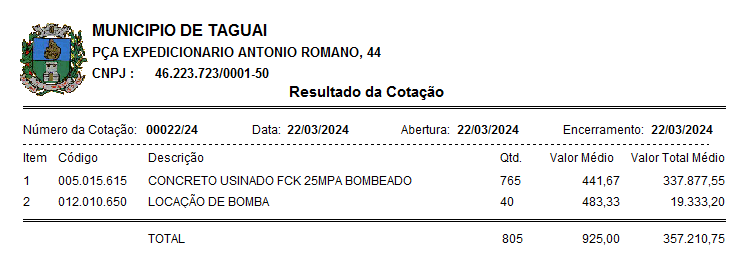 Taguaí-SP, 03 de abril de 2024.EDER CARLOS FOGAÇA DA CRUZPREFEITO MUNICIPALANEXO IIDOS REPRESENTANTES E DAS VIAS DE COMUNICAÇÃOA empresa supracitada, neste ato representada por seu REPRESENTANTE LEGAL, acima qualificada, apresenta as informações acima, conforme determinado pela cláusula 5.7 do edital, estando ciente de que caso haja qualquer alteração, deverá comunicar imediatamente à contratante.Local e Data._____________________________________Representante LegalANEXO IIIDa solicitação de direito de preferência de contratação às empresas enquadradas como microempresa ou empresa de pequeno porteAnexo III.1 – Cláusula 5.4.1.1 SOLICITAÇÃO DE DIREITO DE PREFERÊNCIA DE CONTRATAÇÃO(Para microempresas e empresas de pequeno porte)A empresa supracitada, neste ato representada por seu REPRESENTANTE LEGAL, acima qualificado, DECLARA, para fins de obter direito de preferencial de contratação referente ao certame licitatório em epígrafe, que encontra-se enquadrada na condição de Microempresa ou Empresa de Pequeno Porte nos critérios previstos no artigo 3º da Lei Complementar Federal nº 123/2006, bem como sua não inclusão nas vedações previstas no mesmo diploma legal.Local e Data._____________________________________Representante LegalANEXO IIIDa solicitação de direito de preferência de contratação às empresas enquadradas como microempresa ou empresa de pequeno porteAnexo III.2 – cláusula 5.4.1.SOLICITAÇÃO DE DIREITO DE PREFERÊNCIA DE CONTRATAÇÃO(Para cooperativas)A empresa supracitada, neste ato representada por seu REPRESENTANTE LEGAL, acima qualificado, DECLARA, para fins de obter direito de preferencial de contratação referente ao certame licitatório em epígrafe, que o Estatuto Social da cooperativa encontra-se adequado à Lei Federal nº 12.690/2012 e que a cooperativa aufere Receita Bruta até o limite definido no inciso II do caput do art. 3º da Lei Complementar Federal n° 123/2006, a ser comprovado mediante Demonstração do Resultado do Exercício ou documento equivalente.Local e Data._____________________________________Representante LegalANEXO IIIDa solicitação de direito de preferência de contratação às empresas enquadradas como microempresa ou empresa de pequeno porteANEXO III.3 – cláusula 5.4.2.4DECLARAÇÃO DE OBSERVÂNCIA À RECEITA BRUTA(Para ME, EPP e COOPERATIVA)A empresa supracitada, neste ato representada por seu REPRESENTANTE LEGAL, acima qualificado, DECLARA, para fins de obter direito de preferencial de contratação referente ao certame licitatório em epígrafe, que:- neste ano de 2024, até a presente data, celebrou contrato com os órgãos públicos abaixo relacionado:Cujo total não extrapolou a receita bruta máxima admitida para fins de enquadramento como empresa de pequeno porte e se compromete em observar o limite máximo com a finalidade de não extrapolá-lo.OU - ainda não celebrou contratos com a Administração Pública cujos valores somados extrapolem a receita bruta máxima admitida para fins de enquadramento como empresa de pequeno porte e se compromete em observar o limite máximo com a finalidade de não extrapolá-lo.Local e Data._____________________________________Representante LegalANEXO IVProposta de Preço – cláusula 5.5.3A empresa supracitada, por intermédio de seu representante legal, em atendimento ao disposto no acima mencionado Edital, encaminha a seguinte Proposta de Preços:1) O preço global é de R$ _____ (_________________).2) Nos preços estão incluídos, além do lucro, todas as despesas e custos como frete, embalagem, seguro, tributos de qualquer natureza e todas as demais despesas, diretas ou indiretas, relacionadas com o fornecimento do objeto da presente licitação3) Prazo de validade da Proposta: 60 dias.Local e Data._____________________________________Representante LegalANEXO VDAS DECLARAÇÕES QUE DEVEM ACOMPANHAR A PROPOSTA DE PREÇOCláusula 5.5.6.1A empresa supracitada, neste ato representada por seu REPRESENTANTE LEGAL, acima qualificado, I - DECLARA que:a) a proposta apresentada foi elaborada de maneira independente e o seu conteúdo não foi, no todo ou em parte, direta ou indiretamente, informado ou discutido com qualquer outro licitante ou interessado, em potencial ou de fato, no presente procedimento licitatório; b) a intenção de apresentar a proposta não foi informada ou discutida com qualquer outro licitante ou interessado, em potencial ou de fato, no presente procedimento licitatório;c) o licitante não tentou, por qualquer meio ou por qualquer pessoa, influir na decisão de qualquer outro licitante ou interessado, em potencial ou de fato, no presente procedimento licitatório; d) o conteúdo da proposta apresentada não será, no todo ou em parte, direta ou indiretamente, comunicado ou discutido com qualquer outro licitante ou interessado, em potencial ou de fato, no presente procedimento licitatório antes da adjudicação do objeto; e) o conteúdo da proposta apresentada não foi, no todo ou em parte, informado, discutido ou recebido de qualquer integrante relacionado, direta ou indiretamente, ao órgão licitante antes da abertura oficial das propostas; e f) o representante legal do licitante está plenamente ciente do teor e da extensão desta declaração e que detém plenos poderes e informações para firmá-la.II – DECLARA para fins de participação na Licitação acima, que suas propostas econômicas compreendem a integralidade dos custos para atendimento dos direitos trabalhistas assegurados na Constituição Federal, nas leis trabalhistas, nas normas infralegais, nas convenções coletivas de trabalho e nos termos de ajustamento de conduta vigentes na data de entrega das propostasIII – DECLARA que cumpre plenamente os requisitos de habilitação exigidos no instrumento convocatório do certame licitatório em epígrafe.IV - DECLARA que conduz seus negócios de forma a coibir fraudes, corrupção e a prática de quaisquer outros atos lesivos à administração pública nacional ou estrangeira em atendimento à Lei 12.846/2013 e o Decreto Estadual nº 60.106/2014.Local e Data._____________________________________Representante LegalANEXO VIDas declarações que devem acompanhar os documentos de HabilitaçãoCláusula 5.6.1.4A empresa supracitada, neste ato representada por seu REPRESENTANTE LEGAL, acima qualificado, declara que:a) está em situação regular perante o Ministério do Trabalho e Previdência no que se refere a observância do disposto no inciso XXXIII do artigo 7.º da Constituição Federal;b) cumpre as normas relativas à saúde e segurança do trabalho, nos termos do artigo 117, parágrafo único, da Constituição Estadual;c) não possui sócio ou, no caso de sociedade anônima, diretor que mantenha vínculo de natureza técnica, comercial, econômica, financeira, trabalhista ou civil com dirigente do órgão ou entidade contratante ou com agente público que desempenhe função na licitação ou atue na fiscalização ou na gestão do contrato/ata de registro de preço, ou que deles seja cônjuge, companheiro ou parente em linha reta, colateral ou por afinidade, até o terceiro grau;d) como terá acesso, para a execução do serviço/fornecimento de produtos, objeto deste edital, aos dados pessoais dos representantes da licitante e da contratante, tais como: número do CPF e do RG, endereços eletrônico e residencial e cópia do documento de identificação e em atendimento ao disposto na Lei n. 13.709/2018 - Lei Geral de Proteção de Dados Pessoais (LGPD), DECLARA: 1- que está ciente que é vedada a utilização de todo e qualquer dado pessoal repassado em decorrência da execução contratual para finalidade distinta daquela do objeto da contratação, sob pena de responsabilização administrativa, civil e criminal;  2- que compromete-se a manter sigilo e confidencialidade de todas as informações – em especial os dados pessoais e os dados pessoais sensíveis – repassadas em decorrência da execução contratual, em consonância com o disposto na Lei n. 13.709/2018, sendo vedado o repasse das informações a outras empresas ou pessoas, salvo aquelas decorrentes de obrigações legais ou para viabilizar o cumprimento do edital/instrumento contratual; 3- que está ciente de que responderá administrativa e judicialmente, caso causarem danos patrimoniais, morais, individual ou coletivo, aos titulares de dados pessoais, repassados em decorrência da execução contratual, por inobservância à LGPD.e) cumpre as exigências de reserva de cargos para pessoa com deficiência e para reabilitado da Previdência Social, previstas em lei e em outras normas.Local e Data._____________________________________Representante LegalANEXO VIIMinuta da Ata de Registro de Preço(9.1.1 – Considerando que o conjunto dos procedimentos descritos neste edital tem a finalidade de realizar formalmente os preços relativos ao objeto descrito na cláusula 2 deste edital, a licitante que for declarada vendedora terá o item a ela adjudicada e deverá assinar a ata de registro de preço, cujo modelo encontra-se no ANEXO VII deste edital.)ATA DE REGISTRO DE PREÇOSATA DE REGISTRO DE PREÇOS Nº {NUMERO DO CONTRATO} QUE, ENTRE SI, CELEBRAM, DE UM LADO, O MUNICÍPIO DE TAGUAÍ E DE OUTRO A EMPRESA {NOME_FORN}, NA FORMA ABAIXO.ÓRGÃO GERENCIADOR: MUNICÍPIO DE TAGUAÍPROCEDIMENTO LICITATÓRIO REGIDO PELA LEI FEDERAL Nº 14.133/2021NÚMERO DO PROCESSO: 23/2024NÚMERO DA MODALIDADE: 12/2024MODALIDADE DE LICITAÇÃO:PREGÃO ELETRÔNICO  Aos ......... dias do mês de ....................... de 2024, o MUNICÍPIO DE TAGUAÍ, pessoa jurídica de direito público interno, inscrita no CNPJ sob nº 46.223.723/0001-50, localizada nesta cidade de Taguaí, Estado de São Paulo, tendo a sede administrativa situada no Paço Municipal “Pedro Bérgamo”, à Praça Expedicionário Antônio Romano de Oliveira, nº 44, neste ato representada pelo seu Prefeito Municipal o Sr. EDER CARLOS FOGAÇA DA CRUZ , brasileiro, portador da carteira de identidade nº. 23.094.961-7 e inscrito no CPF/MF sob o nº. 145.063.128-21, em face da classificação das propostas de preços realizada durante o certame do Processo Licitatório em epígrafe, tendo como fundamento a Ata de julgamento e classificação das propostas de preços, RESOLVE registrar os preços para execução do objeto constantes no referido Edital, que passam a fazer parte desta Ata de Registro de Preços a qual tem validade de 12 (doze) meses, a partir da sua assinatura, tendo sido a empresa {CODIGO_FORN}} - {NOME_FORN}}, CNPJ/MF {CNPJ_FORN}}, sediada na {ENDERECO_FORN}}, {ENDERECO_NUM_FORN}}, {CIDADE_FORN}} - {UF_FORN}},  CEP {CEP_FORN}}, e-mail: {EMAIL_FORN}}, telefone: {TELEFONE_FORN}},  neste ato representada pelo seu representante legal o Sr. {REPRESENTANTE_FORN_NOME}}, RG: {REPRESENTANTE_FORN_RG}}, CPF: {REPRESENTANTE_FORN_CPF}}, classificada com os respectivos itens e preços constantes na cláusula 1 do Anexo A, que faz parte integrante desta ata. Registre-se que faz parte integrante desta ATA DE REGISTRO DE PREÇO, o ANEXO A, onde encontraremos as normas relativas à contratação do objeto.  Depois de cumpridas as formalidades legais e nada mais havendo para registrar, foram dados por encerrados os trabalhos, lavrando-se esta Ata que vai assinada pelo Sr EDER CARLOS FOGAÇA DA CRUZ, bem como, pelo representante da empresa com preços registrados, Sr. {REPRESENTANTE_FORN_NOME}}, para que opere seus efeitos jurídicos e legais. 
Taguaí-SP, .Testemunhas:1. Nome Completo:   Carteira de Identidade  Assinatura:  ____________________________________2. Nome Completo:   Carteira de Identidade  Assinatura: ____________________________________(com preenchimento de acordo com cada forma de objeto e sua execução)ANEXO A – NORMAS RELATIVAS À CONTRATAÇÃO DO OBJETOInstrumento vinculado à Ata de Registro de Preço Nº {NUMERO DO CONTRATO}}CLÁUSULA PRIMEIRA - DO OBJETO1.1. Constitui objeto da presente ATA DE REGISTRO DE PREÇOS:REGISTRO DE PREÇO AQUISIÇÃO DE CONCRETO USINADO, e refere-se ao Edital dePREGÃO ELETRÔNICO ­­­12/2024 e anexos.1.2. Dos Itens adjudicados:1.2.1 – Os itens abaixo relacionados, tanto qualitativa como quantitativamente, foram adjudicados à empresa DETENTOR DA ATA DE REGISTRO DE PREÇO em epígrafe:{LISTA_DE_CLASSIF_FINAL_PROP}}({VALOR FORN VENCEDOR EXTENSO}})CLÁUSULA SEGUNDA – DA FORMA DE FORNECIMENTO2.1. A forma de fornecimento do objeto dar-se-á consoante as condições descritas nas Cláusulas do termo de referência do edital referente ao PREGÃO ELETRÔNICO ­­­12/2024 .CLÁUSULA TERCEIRA - DA FORMA DE RECEBIMENTO DO MATERIAL (verificar o disposto no termo de referência)3.1. A forma de recebimento do objeto dar-se-á consoante as condições descritas nas Cláusulas do termo de referência do edital referente ao PREGÃO ELETRÔNICO ­­­12/2024 .CLÁUSULA QUARTA - DA DOTAÇÃO ORÇAMENTÁRIA4.1. As despesas para a execução do fornecimento decorrente desta Ata de Registro de Preços correrão à conta dos recursos consignados no Orçamento Geral do MUNICÍPIO DE TAGUAÍ, de acordo com o setor solicitante.CLÁUSULA QUINTA - DO PREÇO E REAJUSTE DO PREÇO5.1. Pelos serviços executados o ÓRGÃO GERENCIADOR pagará ao FORNECEDOR REGISTRADO, conforme os preços registrados na cláusula 1.2.1 deste anexo, mediante apresentação pelo FORNECEDOR REGISTRADO da nota fiscal, devidamente formalizadas e atestadas pelos responsáveis pelo recebimento do material.5.2. Conforme determina o parágrafo 7º do artigo 25 da Lei Federal nº 14.133/2021, será permitido a reajustamento anual dos preços adjudicados após 12 meses a contar da data do orçamento estimado constante no preâmbulo deste edital, utilizando-se o índice IPCA - IBGE acumulado. (art. 82 VI)5.2.2. O pedido de reajuste, descrito no item 5.2, deverá ser feito conforme indicado claúsula 10 do edital referente ao PREGÃO ELETRÔNICO nº : 12/2024 .5.3. Em caso de eventos supervenientes à assinatura da ata de registro de preço que possam causar impacto em seu equilíbrio econômico-financeiro, o fornecedor registrado deverá comprovar a alteração de custo mediante a apresentação de notas fiscais, conforme descrito na cláusula 10 do edital referente ao PREGÃO ELETRÔNICO nº : 12/2024 .CLÁUSULA SEXTA - DO PAGAMENTO6.1. Os pagamentos ficarão condicionados às disponibilidades financeiras do Tesouro municipal e serão liberados em até 30 (trinta) dias, contados da apresentação da respectiva Nota Fiscal, nas condições exigidas na cláusula 3.1.2 deste anexo.6.2. Após o devido processamento, os pagamentos serão creditados em nome do DETENTOR DA ATA, através de ordem bancária informada pela mesma por ocasião da participação dos procedimentos licitatórios.6.3. O ÓRGÃO GERENCIADOR reserva-se o direito de suspender o pagamento caso o fornecimento seja efetuado em desacordo com as especificações constantes da Nota de Empenho. 6.4. Nenhum pagamento será efetuado ao detentor da ata de registro de preço enquanto pendente de liquidação qualquer obrigação financeira que lhe for imposta em virtude de penalidade ou inadimplência contratual.CLÁUSULA SÉTIMA - DA VIGÊNCIA DA ATA DE REGISTRO DE PREÇOS.7.1. O prazo de vigência da ata de registro de preços será de 1 (um) ano e poderá ser prorrogado, por igual período, desde que comprovado o preço vantajoso.CLÁUSULA OITAVA - DAS RESPONSABILIDADES DO DETENTOR DA ATA8.1. Executar o fornecimento dos itens, objetos desta licitação, de acordo com os prazos e especificações constantes no Termo de Referência – Anexo I do referido Edital.8.2. Reexecutar as entregas dos itens, objeto da presente ATA, em que se verificarem vícios, defeitos ou incorreções resultantes de materiais ou técnicas empregadas.8.3. Reconhecer todos os direitos do MUNICÍPIO DE TAGUAÍ, em caso de rescisão administrativa do compromisso assumido, com a finalidade de que a Administração não sofra descontinuidade em suas atividades.8.4. Manter, durante o período de execução até o pagamento dos materiais, todas as condições de habilitação e qualificação previamente exigidas, quando da fase de habilitação da licitação que lhe deu origem, sujeitando-se às penalidades decorrentes do desatendimento a tal obrigação. 8.5. O detentor da ata de registro de preço será obrigado a aceitar, nas mesmas condições contratuais, acréscimos ou supressões de até 25% (vinte e cinco por cento) do valor inicial atualizado da ata de registro de preço que se fizerem nos itens, objeto deste instrumento de contratação.8.6. Responsabilizar-se pelos danos causados diretamente à Administração ou a terceiros, em decorrência de sua culpa ou dolo, na execução da Ata, na forma do que a dispõe a Lei Federal nº 14.133/2021.8.7. Responsabilizar-se pelos encargos trabalhistas, previdenciários, fiscais e comerciais resultantes da execução da Ata, na forma do que a dispõe a Lei Federal nº 14.133/2021.8.8. E outras obrigações constantes no Termo de Referência – Anexo I do referido Edital.CLÁUSULA NONA - DAS RESPONSABILIDADES DO ÓRGÃO GERENCIADOR9.1. Gerenciar a Ata de Registro de Preços, na forma da legislação vigente.9.2. Exercer a fiscalização, examinando quanto ao cumprimento da Ata de Registro de Preços, por meio de servidor especialmente designado, no edital que deu origem a este instrumento vinculativo.CLÁUSULA DÉCIMA - DAS SANÇÕES ADMINISTRATIVAS10.1. Comete infração administrativa, nos termos da lei, o licitante que, com dolo ou culpa:a) Não retirar ou não aceitar a nota de empenho, quando convocado dentro do prazo de validade de sua proposta;b) Deixar de entregar documentação exigida nesta Ata;c) Apresentar documentação falsa;d) Ensejar o retardamento da execução de seu objeto;e) Não mantiver a proposta;f) Falhar ou fraudar na execução do contrato/ata de registro de preço;g) Comportar-se de modo inidôneo;h) Fizer declaração falsa;i) Cometer fraude fiscal.10.1.1.1. Pena – impedimento do direito de licitar e contratar com o MUNICÍPIO DE TAGUAÍ pelo prazo de até 120 (cento e vinte) dias e multa correspondente a 5% (cinco por cento) do valor do item de contratação.CLÁUSULA DÉCIMA PRIMEIRA - DO CANCELAMENTO DO REGISTRO11.1. A extinção do compromisso celebrado através de ata de registro de preço reger-se-á pelas normas dispostas no edital que originou esta ATA DE REGISTRO DE PREÇO.CLÁUSULA DÉCIMA SEGUNDA - DO FUNDAMENTO LEGAL. 12.1. Aplicam-se a esta Ata de Registro de Preços  todos a regras previstas no edital a qual está vinculada, como também, as normas contidas na Lei Federal nº 14.133/2021.CLÁUSULA DÉCIMA TERCEIRA - DOS CASOS OMISSOS.13.1. Os casos omissos ou situações não explicitadas nas cláusulas deste Instrumento serão decididos pelo MUNICÍPIO DE TAGUAÍ, segundo as disposições contidas na Lei nº. 14.133/2021 e no edital que regulamentou esta ata.13.2. Integra esta ATA DE REGISTRO DE PREÇO o edital do  PREGÃO ELETRÔNICO ­­­12/2024 e seus anexos, os quais e fazem parte integrante desta Ata, independente de suas transcrições.CLÁUSULA DÉCIMA QUARTA - DO FORO.14.1. Quaisquer dúvidas ou questões oriundas do fornecimento dos materiais e ou serviços  constantes da presente Ata de Registro de Preços e que não forem passíveis de solução amigável, serão dirimidas perante o Fórum da Comarca de Fartura.14.2. E, por estarem acordes, depois de lido e achado conforme, assinam a presente Ata de Registro de Preços em 02 (duas) vias de igual teor e forma, pelas partes supramencionadas, rubricadas as páginas precedentes, para que surta seus efeitos jurídicos, obrigando-se por si e seus sucessores.Taguaí-SP, ____ de __________ de _____.Testemunhas:1. Nome Completo: ________________________________________ Carteira de Identidade:_________________________________________ Assinatura: ________________________________________2. Nome Completo: ________________________________________ Carteira de Identidade:_________________________________________ Assinatura: ________________________________________ANEXO VIIITERMO DE CIÊNCIA E DE NOTIFICAÇÃO(REDAÇÃO DADA PELA RESOLUÇÃO Nº 11/2021)CONTRATANTE:  MUNICÍPIO DE TAGUAÍDETENTOR DA ATA DE REGISTRO DE PREÇO: {NOME_FORN}}, CNPJ/MF {CNPJ_FORN}}ATA DE REGISTRO DE PREÇO Nº (DE ORIGEM): {NUMERO DO CONTRATO}}OBJETO: REGISTRO DE PREÇO AQUISIÇÃO DE CONCRETO USINADOPelo presente TERMO, nós, abaixo identificados:Estamos CIENTES de que:o ajuste acima referido, seus aditamentos, bem como o acompanhamento de sua execução contratual, estarão sujeitos a análise e julgamento pelo Tribunal de Contas do Estado de São Paulo, cujo trâmite processual ocorrerá pelo sistema eletrônico;poderemos ter acesso ao processo, tendo vista e extraindo cópias das manifestações de interesse, Despachos e Decisões, mediante regular cadastramento no Sistema de Processo Eletrônico, em consonância com o estabelecido na Resolução nº 01/2011 do TCESP;além de disponíveis no processo eletrônico, todos os Despachos e Decisões que vierem a ser tomados, relativamente ao aludido processo, serão publicados no Diário Oficial do Estado, Caderno do Poder Legislativo, parte do Tribunal de Contas do Estado de São Paulo, em conformidade com o artigo 90 da Lei Complementar nº 709, de 14 de janeiro de 1993, iniciando-se, a partir de então, a contagem dos prazos processuais, conforme regras do Código de Processo Civil;as informações pessoais dos responsáveis pela contratante e e interessados estão cadastradas no módulo eletrônico do “Cadastro Corporativo TCESP – CadTCESP”, nos termos previstos no Artigo 2º das Instruções nº01/2020, conforme “Declaração(ões) de Atualização Cadastral” anexa (s);é de exclusiva responsabilidade do detentor da ata de registro de preço manter seus dados sempre atualizados.Damo-nos por NOTIFICADOS para:O acompanhamento dos atos do processo até seu julgamento final e consequente publicação;Se for o caso e de nosso interesse, nos prazos e nas formas legais e regimentais, exercer o direito de defesa, interpor recursos e o que mais couber.LOCAL e DATA: AUTORIDADE MÁXIMA DO ÓRGÃO/ENTIDADE:Nome: EDER CARLOS FOGAÇA DA CRUZCargo: PREFEITO MUNICIPALCPF: 145.063.128-21RESPONSÁVEIS PELA HOMOLOGAÇÃO DO CERTAME:Nome: EDER CARLOS FOGAÇA DA CRUZCargo: PREFEITO MUNICIPALCPF: 145.063.128-21Assinatura:  	RESPONSÁVEIS QUE ASSINARAM O AJUSTE:Pelo contratante:Nome:  EDER CARLOS FOGAÇA DA CRUZCargo:PREFEITO MUNICIPALCPF: 145.063.128-21Assinatura:  	Pela empresa detentora da Ata de Registro de Preço:Nome:Cargo: CPF: Assinatura:	ORDENADOR DE DESPESAS DA CONTRATANTE:Nome: EDER CARLOS FOGAÇA DA CRUZCargo: PREFEITO MUNICIPALCPF: 145.063.128-21Assinatura: 	GESTOR(ES) DO CONTRATO:Nome:  Cargo: CPF: Assinatura:  	DEMAIS RESPONSÁVEIS (*):Tipo de ato sob sua responsabilidade:  	Nome: Cargo:CPF:  	Assinatura:  	(*) - O Termo de Ciência e Notificação e/ou Cadastro do(s) Responsável(is) deve identificar as pessoas físicas que tenham concorrido para a prática do ato jurídico, na condição de ordenador da despesa; de partes contratantes; de responsáveis por ações de acompanhamento, monitoramento e avaliação; de responsáveis por processos licitatórios; de responsáveis por prestações de contas; de responsáveis com atribuições previstas em atos legais ou administrativos e de interessados relacionados a processos de competência deste Tribunal.  Na hipótese de prestações de contas, caso o signatário do parecer conclusivo seja distinto daqueles já arrolados como subscritores do Termo de Ciência e Notificação, será ele objeto de notificação específica. (inciso acrescido pela Resolução nº 11/2021).ANEXO IXANEXO LC-02 - DECLARAÇÃO DE DOCUMENTOS À DISPOSIÇÃO DO TCE-SPCONTRATANTE: MUNICÍPIO DE TAGUAÍCNPJ Nº: 46.223.723/0001-50EMPRESA DETENTORA DA ATA DE REGISTRO DE PREÇO: {NOME_FORN}}    CNPJ Nº: {CNPJ_FORN}}ATA DE REGISTRO DE PREÇO N° (DE ORIGEM): {NUMERO DO CONTRATO}}DATA DA ASSINATURA: 27 de março de 2024VIGÊNCIA: 12 (DOZE MESES)OBJETO: {OBJETO DA LICITACAO}}VALOR (R$):Declaro(amos), na qualidade de responsável(is) pela entidade supra epigrafada, sob as penas da Lei, que os demais documentos originais, atinentes à correspondente licitação, encontram-se no respectivo processo administrativo arquivado na origem à disposição do Tribunal de Contas do Estado de São Paulo, e serão remetidos quando requisitados.LOCAL e DATA: RESPONSÁVEL: (nome, cargo, e-mail e assinatura)ItemDescriçãoUnidade de MedidaQuantidadeValor Médio Unit.Valor Médio Total1Concreto usinado FCK 25MPA bombeado - composto pela mistura de água, cimento, aditivo e agregados (Pedra Brita 1, Pedrisco Brita 0, Pó de Pedra e Areia), misturado através de caminhões betoneiras segue até a obra para ser descarregado através de modo convencional pela bica ou através de bombas.M³765m³R$ 441,67R$ 337.877,552Serviços de locação de bombaServiço40R$ 483,33R$ 19.333,20ItemLicitação de 2022AcréscimoTotal para licitarConcreto usinado FCK 25MPA bombeado - composto pela mistura de água, cimento, aditivo e agregados (Pedra Brita 1, Pedrisco Brita 0, Pó de Pedra e Areia), misturado através de caminhões betoneiras segue até a obra para ser descarregado através de modo convencional pela bica ou através de caminhões bombas250 m³+ 50% serviços gerais+ 390m³ calçada R: Fernando Gobbo.765m³Serviços de locação de bomba20 + 50%+ 50% para uso na calçada 40PRODUTOPRODUTOPRODUTOPRODUTOITEM DESCRIÇÃO DO PRODUTOITEM DESCRIÇÃO DO PRODUTOUNIDADE QUANTIDADEUNIDADE QUANTIDADE1	005.015.615 CONCRETO USINADO FCK 25MPA BOMBEADO1	005.015.615 CONCRETO USINADO FCK 25MPA BOMBEADOM³	765M³	765PROPONENTESPROPONENTESPROPONENTESPROPONENTESCODIGONOMEVLR UNIT.TOTAL13307BRAMBIMIX CONCRETO EIRELI390,00298.350,0016879CONSTRUTORMIX - INDUSTRIA E COMERCIO DE CONCRETOS LTDA460,00351.900,0016250C.C. FREITAS CONCRETO LTDA475,00363.375,00PRODUTOPRODUTOPRODUTOPRODUTOITEM DESCRIÇÃO DO PRODUTOITEM DESCRIÇÃO DO PRODUTOUNIDADE QUANTIDADEUNIDADE QUANTIDADE2	012.010.650 LOCAÇÃO DE BOMBA2	012.010.650 LOCAÇÃO DE BOMBASER	40SER	40PROPONENTESPROPONENTESPROPONENTESPROPONENTESCODIGONOMEVLR UNIT.TOTAL13307BRAMBIMIX CONCRETO EIRELI300,0012.000,0016879CONSTRUTORMIX - INDUSTRIA E COMERCIO DE CONCRETOS LTDA550,0022.000,0016250C.C. FREITAS CONCRETO LTDA600,0024.000,00PROCESSO Nº:23/2423/24PREGÃO ELETRÔNICO Nº PREGÃO ELETRÔNICO Nº 12DADOS DA EMPRESADADOS DA EMPRESADADOS DA EMPRESADADOS DA EMPRESADADOS DA EMPRESADADOS DA EMPRESARazão SocialRazão SocialCNPJEndereçoEndereçoMunicípio/UFEndereço eletrônico comercial Endereço eletrônico comercial Endereço eletrônico comercial Endereço eletrônico comercial TelefoneTelefoneTelefoneTelefoneDADOS DO REPRESENTANTE LEGAL – COM PODERES PARA ASSINAR a ata de registro de preçoDADOS DO REPRESENTANTE LEGAL – COM PODERES PARA ASSINAR a ata de registro de preçoDADOS DO REPRESENTANTE LEGAL – COM PODERES PARA ASSINAR a ata de registro de preçoDADOS DO REPRESENTANTE LEGAL – COM PODERES PARA ASSINAR a ata de registro de preçoDADOS DO REPRESENTANTE LEGAL – COM PODERES PARA ASSINAR a ata de registro de preçoDADOS DO REPRESENTANTE LEGAL – COM PODERES PARA ASSINAR a ata de registro de preçoNome Nome RGQualificaçãoQualificaçãoCPFEndereçoEndereçoMunicípio/UFEndereço eletrônico pessoal Endereço eletrônico pessoal Endereço eletrônico pessoal Endereço eletrônico pessoal TelefoneTelefoneTelefoneTelefoneCelularCelularCelularCelularDADOS DO PREPOSTO – RESPONSÁVEL PELA EXECUÇÃO a ata de registro de preçoDADOS DO PREPOSTO – RESPONSÁVEL PELA EXECUÇÃO a ata de registro de preçoDADOS DO PREPOSTO – RESPONSÁVEL PELA EXECUÇÃO a ata de registro de preçoDADOS DO PREPOSTO – RESPONSÁVEL PELA EXECUÇÃO a ata de registro de preçoDADOS DO PREPOSTO – RESPONSÁVEL PELA EXECUÇÃO a ata de registro de preçoDADOS DO PREPOSTO – RESPONSÁVEL PELA EXECUÇÃO a ata de registro de preçoNome Nome RGQualificaçãoQualificaçãoCPFEndereçoEndereçoMunicípio/UFEndereço eletrônico pessoal Endereço eletrônico pessoal Endereço eletrônico pessoal Endereço eletrônico pessoal TelefoneTelefoneTelefoneTelefoneCelularCelularCelularCelularDADOS PARA ENCAMINHAR CORRESPONDÊNCIA ELETRÔNICADADOS PARA ENCAMINHAR CORRESPONDÊNCIA ELETRÔNICADADOS PARA ENCAMINHAR CORRESPONDÊNCIA ELETRÔNICADADOS PARA ENCAMINHAR CORRESPONDÊNCIA ELETRÔNICADADOS PARA ENCAMINHAR CORRESPONDÊNCIA ELETRÔNICADADOS PARA ENCAMINHAR CORRESPONDÊNCIA ELETRÔNICADEPARTAMENTODEPARTAMENTOE-MAILE-MAILTELEFONETELEFONEPROCESSO Nº:23/2423/24PREGÃO ELETRÔNICO Nº PREGÃO ELETRÔNICO Nº 12DADOS DA EMPRESADADOS DA EMPRESADADOS DA EMPRESADADOS DA EMPRESADADOS DA EMPRESADADOS DA EMPRESARazão SocialRazão SocialCNPJEndereçoEndereçoMunicípio/UFEndereço eletrônico comercial Endereço eletrônico comercial Endereço eletrônico comercial Endereço eletrônico comercial DADOS DO REPRESENTANTE LEGALDADOS DO REPRESENTANTE LEGALDADOS DO REPRESENTANTE LEGALDADOS DO REPRESENTANTE LEGALDADOS DO REPRESENTANTE LEGALDADOS DO REPRESENTANTE LEGALNome Nome RGQualificaçãoQualificaçãoCPFEndereçoEndereçoMunicípio/UFEndereço eletrônico pessoal Endereço eletrônico pessoal Endereço eletrônico pessoal Endereço eletrônico pessoal PROCESSO Nº:23/2423/24PREGÃO ELETRÔNICO Nº PREGÃO ELETRÔNICO Nº 12DADOS DA EMPRESADADOS DA EMPRESADADOS DA EMPRESADADOS DA EMPRESADADOS DA EMPRESADADOS DA EMPRESARazão SocialRazão SocialCNPJEndereçoEndereçoMunicípio/UFEndereço eletrônico comercial Endereço eletrônico comercial Endereço eletrônico comercial Endereço eletrônico comercial DADOS DO REPRESENTANTE LEGALDADOS DO REPRESENTANTE LEGALDADOS DO REPRESENTANTE LEGALDADOS DO REPRESENTANTE LEGALDADOS DO REPRESENTANTE LEGALDADOS DO REPRESENTANTE LEGALNome Nome RGQualificaçãoQualificaçãoCPFEndereçoEndereçoMunicípio/UFEndereço eletrônico pessoal Endereço eletrônico pessoal Endereço eletrônico pessoal Endereço eletrônico pessoal PROCESSO Nº:23/2423/24PREGÃO ELETRÔNICO Nº PREGÃO ELETRÔNICO Nº 12DADOS DA EMPRESADADOS DA EMPRESADADOS DA EMPRESADADOS DA EMPRESADADOS DA EMPRESADADOS DA EMPRESARazão SocialRazão SocialCNPJEndereçoEndereçoMunicípio/UFEndereço eletrônico comercial Endereço eletrônico comercial Endereço eletrônico comercial Endereço eletrônico comercial DADOS DO REPRESENTANTE LEGALDADOS DO REPRESENTANTE LEGALDADOS DO REPRESENTANTE LEGALDADOS DO REPRESENTANTE LEGALDADOS DO REPRESENTANTE LEGALDADOS DO REPRESENTANTE LEGALNome Nome RGQualificaçãoQualificaçãoCPFEndereçoEndereçoMunicípio/UFEndereço eletrônico pessoal Endereço eletrônico pessoal Endereço eletrônico pessoal Endereço eletrônico pessoal Data contratoÓrgão PúblicoValor total do contratoTOTALPROCESSO Nº: 23/24 23/24PREGÃO ELETRÔNICO Nº PREGÃO ELETRÔNICO Nº  12DADOS DA EMPRESADADOS DA EMPRESADADOS DA EMPRESADADOS DA EMPRESADADOS DA EMPRESADADOS DA EMPRESARazão SocialRazão SocialCNPJInsc. Munic.Insc. Munic.Insc. Est.EndereçoEndereçoMunicípio/UFTelefone(s):Telefone(s):e-mail e-mail DADOS DO REPRESENTANTE LEGALDADOS DO REPRESENTANTE LEGALDADOS DO REPRESENTANTE LEGALDADOS DO REPRESENTANTE LEGALDADOS DO REPRESENTANTE LEGALDADOS DO REPRESENTANTE LEGALNome Nome RGQualificaçãoQualificaçãoCPFEndereçoEndereçoMunicípio/UFEndereço eletrônico pessoal Endereço eletrônico pessoal Endereço eletrônico pessoal Endereço eletrônico pessoal PROCESSO Nº:23/2423/24PREGÃO ELETRÔNICO Nº PREGÃO ELETRÔNICO Nº 12DADOS DA EMPRESADADOS DA EMPRESADADOS DA EMPRESADADOS DA EMPRESADADOS DA EMPRESADADOS DA EMPRESARazão SocialRazão SocialCNPJEndereçoEndereçoMunicípio/UFEndereço eletrônico comercial Endereço eletrônico comercial Endereço eletrônico comercial Endereço eletrônico comercial DADOS DO REPRESENTANTE LEGALDADOS DO REPRESENTANTE LEGALDADOS DO REPRESENTANTE LEGALDADOS DO REPRESENTANTE LEGALDADOS DO REPRESENTANTE LEGALDADOS DO REPRESENTANTE LEGALNome Nome RGQualificaçãoQualificaçãoCPFEndereçoEndereçoMunicípio/UFEndereço eletrônico pessoal Endereço eletrônico pessoal Endereço eletrônico pessoal Endereço eletrônico pessoal PROCESSO Nº:23/2423/24PREGÃO ELETRÔNICO Nº PREGÃO ELETRÔNICO Nº 12DADOS DA EMPRESADADOS DA EMPRESADADOS DA EMPRESADADOS DA EMPRESADADOS DA EMPRESADADOS DA EMPRESARazão SocialRazão SocialCNPJEndereçoEndereçoMunicípio/UFEndereço eletrônico comercial Endereço eletrônico comercial Endereço eletrônico comercial Endereço eletrônico comercial DADOS DO REPRESENTANTE LEGALDADOS DO REPRESENTANTE LEGALDADOS DO REPRESENTANTE LEGALDADOS DO REPRESENTANTE LEGALDADOS DO REPRESENTANTE LEGALDADOS DO REPRESENTANTE LEGALNome Nome RGQualificaçãoQualificaçãoCPFEndereçoEndereçoMunicípio/UFEndereço eletrônico pessoal Endereço eletrônico pessoal Endereço eletrônico pessoal Endereço eletrônico pessoal EDER CARLOS FOGAÇA DA CRUZCPF 145.063.128-21PREFEITO MUNICIPAL{REPRESENTANTE_FORN_NOME}}RG {REPRESENTANTE_FORN_RG}}CPF {REPRESENTANTE_FORN_CPF}}{NOME_FORN}}CNPJ {CNPJ_FORN}}DETENTOR DA ATA - EMPRESA___________________________________ EDER CARLOS FOGAÇA DA CRUZPrefeito Municipal______________________________________{REPRESENTANTE_FORN_NOME}}RESPONSÁVEL LEGALDETENTOR DA ATA - EMPRESA